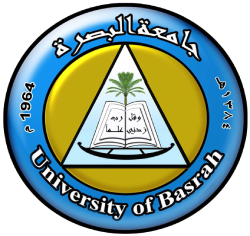 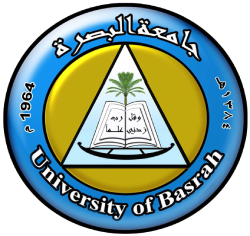 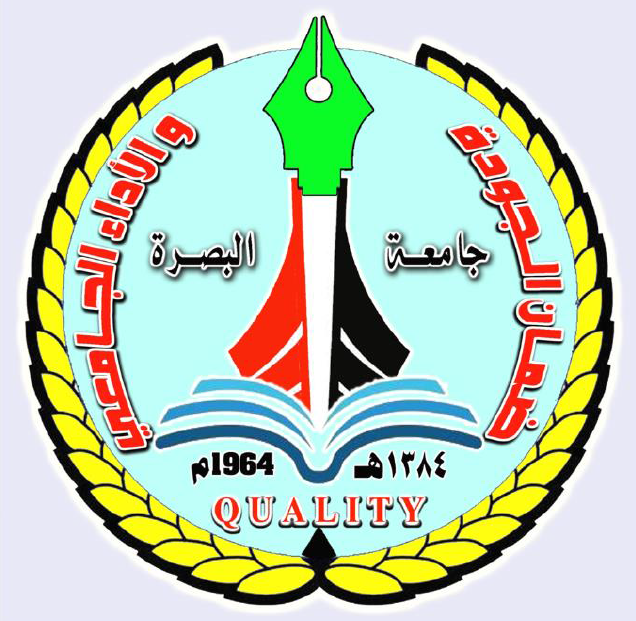 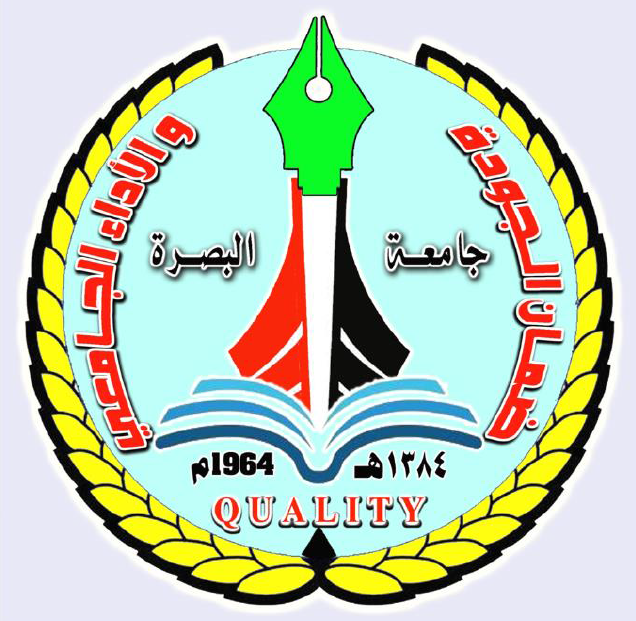 التقييـــم الذاتـــي لجامعـــة البــصرةوفق معايير الاعتماد المؤسسي علىإعدادلجنة اعداد التقييم2020تاريخ اعداد التقرير نوفمبر 2020العنوان : جامعة البصرة – رئاسة جامعة البصرة – العشار Web Site: www.uobasrah.edu.iq المحتوياتمقدمة :التقييم الذاتي هو أحد الأساليب المتبعة في تقييم جودة أداء المؤسسة الجامعية ويقوم به قسم ضمان الجودة في المؤسسة على ضوء الضوابط والشروط المحددة ، ويمكن ان يكون التقييم الذاتي لشعبة  و وحدة إدارية ، أو لقسم علمي أو منهج دراسي معين أو المؤسسة التعليمية بأكملها (جامعة أو كلية) .       الدراسة الذاتية للجامعة تعتبر جزءاً هاماً من إجراءات ضمان الجودة ، إذ تهدف الى ما هو قائم بالجامعة وتقييمه وتحسينه وليس التعريف به فقط ، إذ ينظر للدراسة الذاتية كعملية تهدف الى ما يلي:تحليل المصادر المتاحة للجامعة .إظهار الانجازات التي حققها الطلبة على الصعيد البرامج الأكاديمية التي تقدمها الجامعة ومدى ترجمتهم لأهداف هذه البرامج وغاياتها .تقييم العلاقة بين أنشطة وفعاليات الجامعة وأغراضها.توفير  أساس قوي وفعال لتخطيط الجامعة وتحسينها .تحليل المصادر والإجراءات والخطط المؤسسية وفعالياتها في تحقيق رسالة الجامعة وأهدافها .تقييم الانجازات التربوية للجامعة وبناءها وعملياتها .القسم الاول : البيانات الوصفية لجامعة البصرة اسم المؤسسة : جامعة البصرةنوع المؤسسة : جامعة حكومية بدأت الدراسة في الجامعة عام :1964-1965راسم الوزارة التابعة لها : وزاره التعليم العالي والبحث العلمي 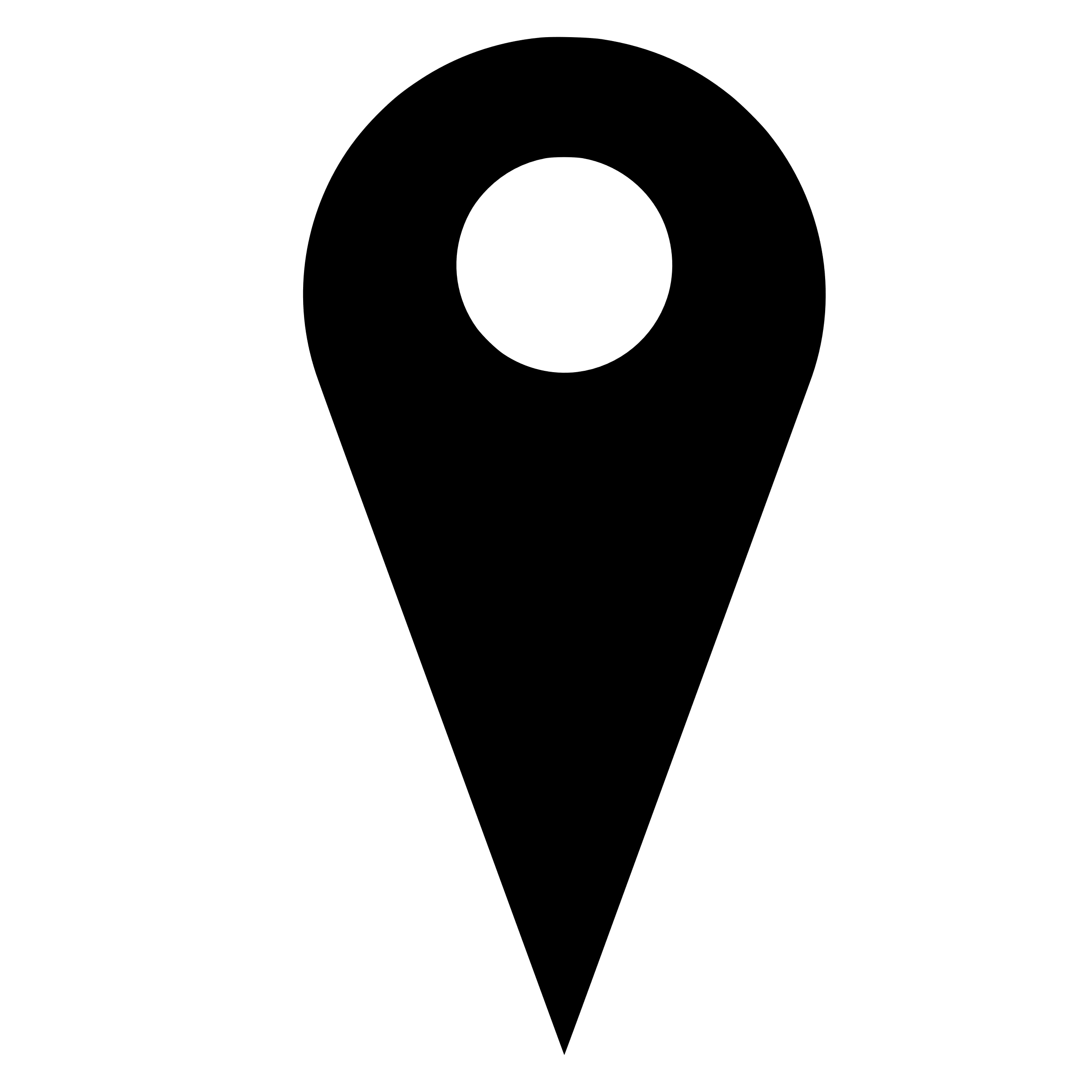    الموقع الجغرافي  لرئاسة جامعة البصرة : العراق – البصرة – العشار- شارع الكورنيش    الموقع الجغرافي للكليات التابعة لجامعة البصرة : مجمع كليات باب الزبير   -   مجمع كليات كرمة علي   -   مستشفى التعليمي  -  مجمع القرنة الموقع الالكتروني : https://www.uobasrah.edu.iq //البريد الالكتروني : info@uobasrah.edu.iq مدة الدراسات الأولية للحصول على درجة البكالوريوس : ( اربع - ست سنوات )مدة الدراسات العليا للحصول على : درجة الدبلوم العالي (سنتان ) للمجموعة الطبية و (سنة واحدة ) للاختصاصات الاخرى ودرجة الماجستير ( سنتان ) درجة الدكتوراه ( ثلاث سنوات )لغة الدراسة : العربية + الإنكليزية القيادة الأكاديمية :أ.د. سعد شاهين حمادي – رئيس جامعة البصرةأ.د. علي حمضي ذياب – مساعد رئيس الجامعة للشؤون الإداريةأ.د. زكي عبدالله نجم – مساعد رئيس الجامعة للشؤون العلميةرؤية جامعة البصرة :تسعى جامعة البصرة للريادة والتميز في جودة التعليم وإنتاج المعرفة وتعزيز المهارات ودعم المواهب وخدمة المجتمع وبالتوجه لتعظيم موارد الجامعة ومتطلبات التنمية الاقتصادية.رسالة جامعة البصرة :تعمل الجامعة بإدارتها ومنتسبيها لتعزيز جودة التعليم ومواكبة الحداثة والتطور في العلوم والتكنولوجيا لإنتاج الفكر والتأصيل المعرفي والريادة والإبداع ليكون خريجوها مؤهلين بالمهارات والمواهب اللازمة لمتطلبات سوق العمل والمشاركة المجتمعية الفعالة وبمنظومة بحوث رصينة والاسهام في التنمية المستدامة والحصول على ترتيب متميز بين الجامعات العراقية والإقليمية والتصنيفات العالمية.أهداف جامعة البصرة :انطلقت جامعة البصرة وفقاً لقانون وزارة التعليم العالي والبحث العلمي ومنذ تأسيسها عام 1964 لأول مره حيث ارتبطت ببغداد واستقلت بعد ذلك بجميع شؤونها عام 1967 وفق القانون رقم ( 8 ) لسنه 1967 (قانون جامعة البصرة). تسعى الجامعة الى تمكين الاجيال الشابة في وطننا العراق الحبيب من امتلاك المعرفة والخبرة وتوظيفها بأفضل وجه ممكن لمواجهة تحديات التنمية والابتكارات لكي تواكب المسيرة بصورة مستدامة ومستمدة من الواقع للتعامل مع التحديات التي تواجه المجتمعات المتحضرة .تأسست جامعة البصرة في مدينة البصرة عام 1964-1965 حيث شرعت كلياتها الخمس الأولى (الآداب والعلوم والهندسة والإدارة والاقتصاد والقانون) بالعمل حيث أنتظم طلبتها في عامها الدراسي الأول عام التأسيس والبالغ عددهم 816 لينهلوا من هذا الرافد المبارك شتى صنوف المعرفة ...وتوسعت الجامعة حتى أصبحت اليوم تضم كلية بأقسامها المتطورة والبالغ عددها وبكوادرها المتخصصة المخلصة لتمنح الشهادات العليا كالدكتوراه والماجستير لسد حاجة السوق المحلية والاقليمية وحتى الدولية ... وزخرت المجلات العراقية والعربية والدولية ببحوث أساتذة جامعة البصرة , وكذلك المكتبات العلمية فتشهد رفوفها بكتب منهجية وغير منهجية خطتها يد الجامعي العراقي ناهيك عن براءات الاختراع التي سجلت بأسماء كادر الجامعة اما في عصر التعليم الالكتروني فلم تتأخر جامعة البصرة عن زميلاتها في رفد هذا العالم بدورات وتجارب ودروس الكترونية متطورة.واخيرا فأن جامعة البصرة هي الجامعة الأم لجامعات عراقية اخرى ، مثل جامعة ذي قار وجامعة ميسان ..ثم ان الجامعة تنعم بمراكز بحثية واستشارية وهي اليوم عضو في أتحاد الجامعات العربية واتحاد الجامعات الاسلامية .عدد أعضاء مجلس الجامعة : 30 عضواًكليات الجامعة :المجموعة الطبية1- كلية الطب2- كليه طب الاسنان3- كليه الصيدلة 4- كليه التمريض5- كليه طب الزهراء6- كلية الطب البيطريالمجموعة العلمية1- كلية الهندسة2- كليه العلوم3- كليه الزراعة4- كلية علوم الحاسوب و تكنولوجيا المعلومات5- كلية التربية للعلوم الصرفة6- كلية علوم البحار7- كلية التربية البدنية وعلوم الرياضة 8- كلية الإدارة والاقتصاد9- كلية الإدارة والاقتصاد/ القرنة10- كلية الفنون الجميلة المجموعة الإنسانية1- كلية التربية للعلوم الإنسانية 2- كلية الآداب 3- كلية القانون4- كلية التربية للبنات 5- كلية التربية / القرنةاعداد الطلبة الموجودينأعداد الطلبة الخريجين يتألف ملاك الجامعة من(2946) تدريسي  وبمستوى علمي عالي ومن حملة مختلف الشهادات وباختصاصات مختلفة في مجال الطبية والهندسية والعلمية والإنسانية بينهم (116) من حملة شهادة البورد و( 1699) من حملة شهادة الدكتوراه و( 1352) من حملة شهادة الماجستير , وتضم الجامعة عدد من حملة شهادة الدكتوراه والماجستير من جامعات عالميه مختلفة ( بريطانية, أمريكية , ماليزية , واسترالية , وكنديه, وروسيه والكثير من دول العالم ) وكما موضح في الجدول ادناه:-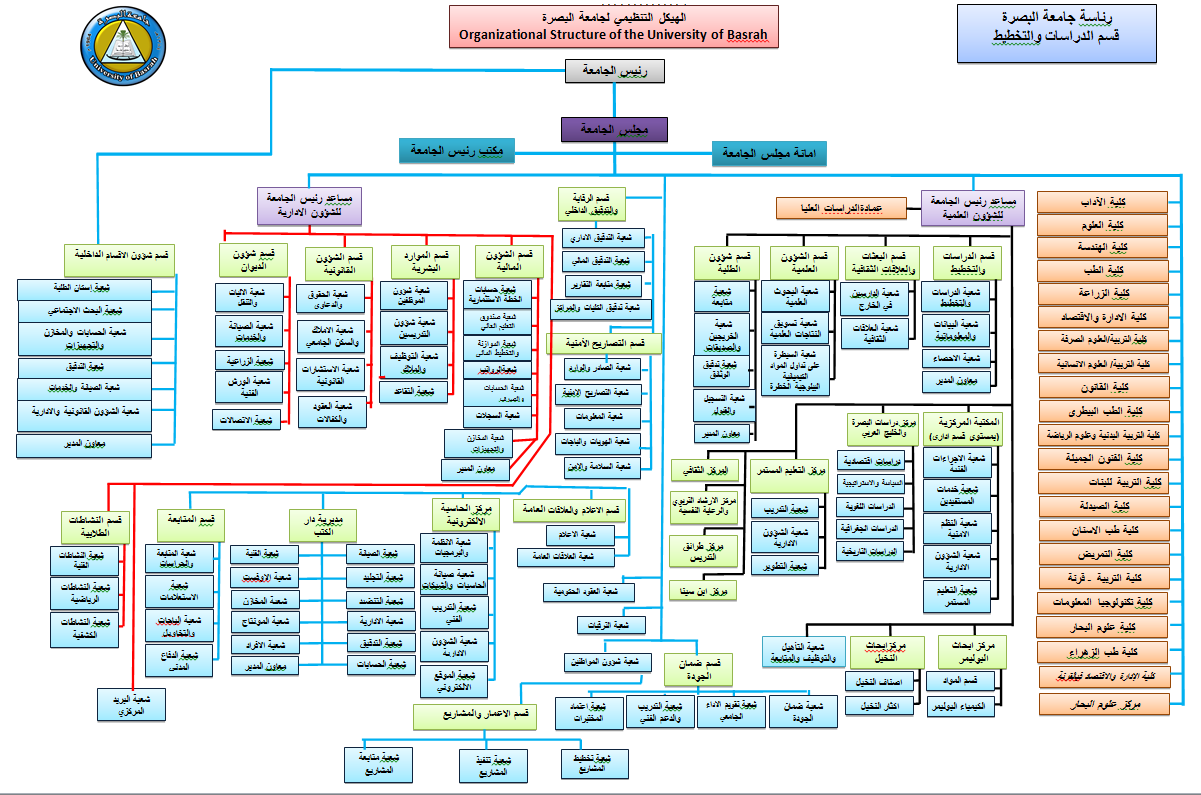 القسم الثاني : معايير الاعتماد المؤسسيالفصل الأولاستراتيجية المؤسسة التعليميةيغطي هذا الفصل مجالات المعيار الأول من معايير الاعتماد المؤسسي الوطنية لوزارة التعليم العالي وهي الرسالة والرؤية والاهداف والتخطيط والفاعلية، يعمل التخطيط الاستراتيجي للتعليم على مساعدة المؤسسات التعليمية للاستفادة من نواحي القوة وتطويرها وتنميتها والحد من جوانب الضعف ويوجه اصحاب القرار في المؤسسة نحو اتخاذ قرارات صحيحة تحدد الملامح المستقبلية للمؤسسة، مما يسهل على المؤسسات التعليمية مواجهة التحديات ومواكبة التطور. وينبغي اعتماد عملية تخطيط مستمرة في المؤسسات التعليمية تحقق الرؤية والرسالة والأهداف ويتم تقييمها، باستمرار عن توافر البيانات والمعلومات لصناع القرارات الأكاديمية الاستراتيجية وإدارة المؤسسة، ويتكون هذا المعيار من عنصرين :العنصر الاول: الخطة الاستراتيجية العنصر الثاني: الافاق والاجراءات والتطبيقاتالهدف الرئيس من هذا المعيار: التعريف برؤية الجامعة ورسالتها وأهدافها، وعكس درجة تحقق رسالتها.توضيح مستوى التخطيط في المؤسسة، وعكس مدى فاعليته في التطوير.اولاً: التحليلثانياً : نقاط القوة والضعفنقاط القوةتوجد لدى الجامعة رؤية ورسالة واهداف وموثقة وتم إعلانها ومراجعتها.بناء خطط الجامعة قد تم وفق برنامج زمني معد مسبقا مستند على قاعدة بيانات تتوافق مع اهداف الجامعة ومتكاملة في بياناتها وتحدث قاعدة البيانات بشكل دوري لغرض التحسين المستمر .نقاط الضعفلا تتوفر في الجامعة الدراسات والمقترحات الخاصة بالتشريعات والقوانين اللوائح للانتقال الى اللامركزية. لا توجد مساهمات للجامعة في تفعيل التشريعات التي تشجع على الانتقال من المركزية الى اللامركزية في الأداء المؤسسي .الفصل الثانيالحوكمة والإدارةيغطي هذا الفصل مجالات المعيار الثاني من معايير الاعتماد المؤسسي الوطنية لوزارة التعليم العالي، حيث تسهم الحوكمة في عملية التحسين المستمر لجودة وأداء المؤسسة، ويتكون هذا المعيار من عدة عناصر:1.العنصر الأول: القيادة والإدارة.2.العنصر الثاني: الاخلاقيات والشفافية المؤسسية.3.العنصر الثالث: بناء وتطوير القدرات.4.العنصر الرابع: وضوح السياسات والقوانين والأنظمة والتعليمات.5.العنصر الخامس: الآليات والإجراءات.الهدف الرئيس من هذا المعيار:تقييم الهيكل التنظيمي ومدى انسجامه مع رؤية الجامعة ورسالتها.تقييم دور مجلس الجامعة وأثر ذلك في مستوى الأداء الأكاديمي والإداري.تقييم دور رئاسة الجامعة وقيادتها على التطوير الأكاديمي والإداري في الجامعة.أولاً: التحليلثانياً: نقاط القوة والضعفنقاط القوةتوفر هياكل تنظيمية كلية وجزئية وتراجع بشكل دوري.توفر دليل مسؤوليات المجالس الاكاديمية وصلاحياتها.توفر خطط بناءة وقوية مستندة على قواعد بيانات في قسم التخطيط.توفر التوصيف الوظيفي ومطبق في الجامعة.تقوم الجامعة بتوزيع الأرباح والحوافز على منتسبيها.نقاط الضعفعدم مشاركة أصحاب المصالح في اعداد التشريعات والقوانين الخاصة بخدمة المجتمعلا توجد أنظمة للتامين الصحي.لا يتوفر في الجامعة نظام الضوابط الاخلاقية لاستخدام التقنيات الحديثةالفصل الثالثالموارد المالية والماديةيغطي هذا الفصل مجالات المعيار الثالث من معايير الاعتماد المؤسسي الوطنية لوزارة التعليم العالي كالتخطيط المالي، وكفاية المصادر المالية، والإدارة المالية والاستثمار المالي والتطوير، ويشمل كذلك التسهيلات التدريسية، والأجهزة والمواد، والتخطيط للمصادر المالية. تأتي أهميته من كونه يشكل البيئة الحاضنة لجميع الأنشطة والمهمات التي تضطلع بها المؤسسة الأكاديمية من التعليم والتعلم والبحث العلمي وخدمة المجتمع، كما أنه يشكل البيئة الراعية للمصادر البشرية من طلبة وأكاديميين وباحتين واداريين وموظفي الخدمات، ولذا فإن صحة هذه البيئة وجودتها هو من الأسس التي بجب على الجامعة وضع الخطط الكفؤة بضمانها ومراقبتها وتحسينها المستمر، وتنفيذ الإجراءات الكفيلة بتنفيذ هذه الخطط ومراقبتها بشكل دوري، يتضمن هذا المعيار العناصر التالية:1.العنصر الأول: الموارد المالية.2. العنصر الثاني: الموارد المادية.الهدف الرئيس من هذا المعيار:التخطيط للمصادر المالية، ومدى واقعيته وانسجامه مع رسالة الجامعة.توافر السجلات المالية وبياناتها، وانعكاس ذلك على مستوى النزاهة والعدالة في اتخاذ القرارات.التسهيلات التدريسية لتي تقدمها الجامعة، وأثر ذلك على تحقيق رسالتها.توافر التجهيزات والمواد اللازمة لتحسين العملية التدريسية وتطوير الاداء.مستوى التخطيط لتامين التجهيزات والمصادر المادية اللازمة، ومدى تحققه.أولاً: التحليلثانياً: نقاط القوة والضعفنقاط القوةتوجد لدى الجامعة خطة مالية موثقة ومعلنة متضمنة توقعات الجامعة بشأن الموارد والنفقات، ويتم مراجعتها بشكل مستمر.تعكس الخطة المالية رؤية ورسالة واهداف الجامعة.توجد ادارة مختصة تتولى مسؤولية ادارة الشؤون المالية، في الجامعة.تطبق الجامعة أحدث النظم المحاسبية المهنية.توجد لدى الجامعة قاعدة بيانات بالموارد المادية واحتياجاتها.توجد لدى الجامعة خطة طويلة المدى ومعتمدة من الإدارة العليا للمؤسسة.توفر التدقيق المستمر للخطة المالية للجامعة وموثق.توفر نظام التدقيق والرقابة المالية في تشكيلات الجامعة.يوجد توثيق الموارد المالية والمادية والبشرية في تشكيلات الجامعة.توفر خطط الصيانة الدورية في الجامعة.نقاط الضعفلا تتضمن الخطة المالية موارد مالية كافية لمواجهة المخاطر المحتملة تحتاج الجامعة الى بنى تحتية جديدة.لا يوجد في الجامعة العدد الكافي من القاعات الدراسية ومكاتب أعضاء هيئة التدريس والمختبرات والورش والمعامل.نقص في الأجهزة المختبرية وقدم الموجود منها.قلة توفر مواصفات المختبر الجيد GLP.عدم توفر التخصيصات لعدد كبير من أبواب الموازنة. الفصل الرابعأعضاء هيئة التدريسيغطي هذا الفصل مجالات المعيار الثالث من معايير الاعتماد المؤسسي الوطنية لوزارة التعليم العالي اختيار أعضاء الهيئة التدريسية، وتعيينهم، وتطوير ادائهم، وتقييمهم، تواجه المؤسسة التعليمية تحديات عديدة في مجال اختيار الملاكات التدريسية المؤهلة للعمل فيها بكفاءة عالية إن الاهتمام باختيار أعضاء هيئة التدريس يعد العنصر الحاسم في نجاح فاعلية عملية التعليم و التعلم وعليه لابد ان يكون اعداد هيئة التدريس ومؤهلاتهم كاف لتحقيق رسالة المؤسسة التعليمية وأهدافها، ويتكون هذا المعيار من العناصر التالية:1.العنصر الأول: آلية اختيار أعضاء هيئة التدريس.2.العنصر الثاني: كفاءة أعضاء هيئة التدريس.3.العنصر الثالث: البيئة التعليمية لأعضاء هيئة التدريس.4.العنصر الربع: الخدمات الداعمة لأعضاء هيئة التدريس.الهدف الرئيس من تقييم هذا المعيار:مواصفات اختيار أعضاء الهيئة التدريسية، وإجراءات تعيينهم.إجراءات تطوير أعضاء الهيئة التدريسية وتقييمهم .أولاً : التحليلثانياً: نقاط القوة والضعفنقاط القوةتحدد احتياجات الجامعة من أعضاء الهيئة التدريسية وتخصصاتهم مستندة الى رؤيتها واهدافها.وجود لجان مهنية من ذوي الاختصاص لاختيار اعضاء هيئة التدريس للأنشطة وفقا لمعايير تتضمن مؤهلاتهم وقدراتهم.تتوفر لدى الجامعة خطط بالبرامج التدريبية لتطوير مهارات اعضاء هيئة التدريس وقدراتهمتتوفر قواعد بيانات خاصة بمؤهلات وخبرات أعضاء الهيئة التدريسيةتوفر الجامعة الظروف المناسبة والمتطلبات الادارية والتعليمية لعضو هيئة التدريس .تمنح الجامعة تسهيلات لعضو الهيئة التدريسية للمشاركة في المؤتمرات والدورات التطويرية والورش التدريبية المحلية والإقليمية والعالمية .تشجيع المشاركات في الندوات والمؤتمرات وورش العمل.منح المكافآت والجوائز للمتميزين في النشر العلمي.نقاط الضعفنقص في إمكانية الجامعة على توفير المتطلبات البحثية للتدريسين.لا توجد معايير واضحة لمنح الجوائز العلمية والأكاديمية.الفصل الخامسالطلبةيغطي هذا الفصل مجالات المعيار الخامس من معايير الاعتماد المؤسسي الوطنية لوزارة التعليم العالي  كالخدمات الطلابية، والخريجون, وخدمات الإرشاد النفسي والتوجيه التربوي, والانشطة والفعاليات الطلابية والتعاون الدولي , وأثر الطلبة واسهامهم في صنع القرارات .يعد الطلبة معيار العملية التعليمية وثمرتها وغاية وجودها، وإعدادهم لمواجهة الحياة وتحدياتها في الحاضر والمستقبل، لذا تعمل المؤسسات التعليمية على اكساب الطلبة المهارات والمعارف والمعلومات وطرائق التفكير ومناهجه ومهاراته، وتسعى صياغة وجدانهم وتهذيب انفعالاتهم وغرس القيم لديهم ليتوافقوا مع معايير المواطنة المحلية والعالمية, ويتكون هذا المعيار من العناصر التالية:1.العنصر الأول: الخدمة الطلابية.2.العنصر الثاني: الخريجون.3. العنصر الثالث: خدمات الارشاد النفسي والتوجيه التربوي.4.العنصر الرابع: الأنشطة والفعاليات الطلابية والتعاون الدولي.5.العنصر الخامس: أثر الطلبة والمساهمة في صنع القرار.الهدف الرئيس من هذا المعيار:مستوى التطوير المعرفي والتربوي للطلبة، ومدى انسجام ذلك مع حاجاتهم.مستوى الخدمات الاكاديمية المقدمة للطلبة، ومدى دقة السجلات وسلامتها.مستوى الدعم والتشجيع والخدمات العامة للطلبةأولاً : التحليلثانياً: نقاط القوة والضعفنقاط القوةتتوفر في الجامعة سياسة واضحة ومحددة للقبولتتوفر في الجامعة الأماكن الامنة والمريحة للطلبة.توفر التغذية الراجعة من خلال عمل الامتحانات المركزية.توفر في الجامعة الأبنية والأماكن والملاعب لممارسة الأنشطة الطلابية.تقوم الجامعة بتقديم المنح والمساعدات المالية الى الطلبة المحتاجين .نقاط الضعفلا تتوفر في الجامعة وحدة تحدد احتياجات الطلبة وتوفر الخدمات والبرامج المناسبة لدراسة تلك الاحتياجات.لا تتوفر في الجامعة وحدة لدعم الطلبة من ذوي الاحتياجات الخاصة.لا توجد لدى الجامعة وحدة تنظيمية لمتابعة الخريجين ومتابعة فرص وتوظيفهم، وانشاء قاعدة بيانات تتضمن متابعة الخريجين.لا توجد وحدة تنظيمية في الجامعة تقوم على اجراء دراسات ميدانية تعطى مؤشرات عن فرص العمل المحتملة.لا تتوفر في الجامعة -عند اقتضاء الحاجة-خدمات الدعم المناسبة للطلاب الاجانب خلال مدة دراستهم في البلد، تقوم بتسهيل اقامتهم وتنظمها. تحتاج الجامعة للعمل على توسيع المنح الدراسية من خلال التواصل مع الجامعات العالمية الرصينة.لا توجد ممثلية للطلبة في الادارة العليا للجامعة، للاستفادة من اراء وأفكار الطلاب.الفصل السادسالبحث العلمييغطي هذا الفصل مجالات المعيار السادس من معايير الاعتماد المؤسسي الوطنية لوزارة التعليم العالي المتمثل بالبحث العلمي والابتكارات والابداع، يشكل هذا المعيار أهمية بالغة للمؤسسة التعليمية كونه يشير الى جوهر تميزها، فالمؤشرات المعتمدة التي تتناول طبيعة العلاقة بين اعضاء هيئة التدريس والطلبة من خلال تحقق حالة التناسق والانسجام ليعكس حالة التمييز في النتاج البحثي المتحقق، اذ أن تحقق نتاج علمي متميز تشكل فيه الاختراعات والابتكارات في مختلف المجالات العلمية السمة البارزة كما ونوعا, ويتضمن هذا المعيار العناصر التالية:1.العنصر الأول: بيئة البحث العمي.2.العنصر الثاني: تمويل البحث العلمي.3.العنصر الثالث: نشر البحث العلمي.4.العنصر الرابع: تسويق البحث العلمي.5.العنصر الخامس: الابداع والابتكار.       6.العنصر السادس: اخلاقيات البحث العلمي.7.العنصر السابع: مصادر المعلومات.8.العنصر الثامن: التعاون الدولي في الأنشطة العلمية والبحثية.الهدف الرئيس من هذا المعيار:دعم البحث العلمي وتطويره، وأثر ذلك على مستوى الإنجازات العلمية.تشجيع الابداعات الفنية والفكرية، وأثر ذلك على الابداع والتميز.التخطيط لعمليات الابتعاث والايفاد لأعضاء الهيئة التدريسية، وأثر ذلك على المستوى العلمي والابداعي لهم.أولاً: التحليلثانياً: نقاط القوة والضعفنقاط القوةالاشراف المباشر للخطة العلمية والسنوية من قبل رئاسة الجامعة.توثيق جميع البحوث المنشورة في قاعدة بيانات دخول بعض المجلات الاكاديمية للجامعة في المستوعبات العالمية.اقامة الورش والندوات العلمية والدورات لتطوير الجانب العلمي والعملي لأعضاء الهيئة التدريسية في الجامعة.زيادة الدعم المقدم للبحث العلمي.تشجيع النشر في المجلات الرصينة ومنح كتب الشكر للأساتذة والباحثين الذين لديهم نشاط ملحوظ في النشر الرصين. نقاط الضعفقلة البحوث القابلة للتسويق والتطبيق العملي.عدم ربط موقع الجامعة بالمجلات الدورية العالمية الالكترونية.عدم تطابق مخرجات الدراسات العليا مع المشاكل الموجودة في القطاعات العامة والخاصة.قلة البحوث والمشاريع ذات الطابع التعاوني مع باحثين من جامعات ومؤسسات عالمية. قلة التخصيصات المالية للبحوث.الفصل السابعخدمة المجتمعيغطي هذا الفصل مجالات المعيار السابع من معايير الاعتماد المؤسسي الوطنية لوزارة التعليم العالي ومنها التخطيط لخدمة المجتمع المحلي , والتفاعل مع المؤسسات والقطاعات العامة والخاصة. تعد خدمة المجتمع معيار الارتكاز للمؤسسة التعليمية التي من خلاله يتفاعل أعضاء هيئة التدريس والموظفين والطلبة مع جميع مؤسسات المجتمع المحلي والوطني بهدف تطويرهم اقتصاديا وثقافيا واجتماعيا سعيا الى تحقيق التكامل بين المؤسسة التعليمية والمجتمع، يتكون هذا المعيار من العناصر التالية:1. العنصر الأول: خدمة المجتمع .الهدف الرئيس لهذا المعيار:التخطيط للتعاون مع جميع مؤسسات المجتمع الوطنية والمحلية.خدمة المجتمع.دور مجالس الأقسام والكليات ومجلس الجامعة في التفاعل مع المجتمع.أولاً: التحليلثانيا: نقاط القوة والضعفنقاط القوةتوجد خطط في المؤسسة التعليمية للخدمات المجتمعية.توجد مراكز ووحدات متخصصة (التعليم المستمر، المكاتب الاستشارية، العيادات الطبيبة، العيادات القانونية، الارشاد النفسي، الزراعية والبيطرية، الخ).اعداد البحوث والدراسات الخاصة بخدمة المجتمع.إقامة حملات التطوع المختلفة واجرء الزيارات الميدانية لمختلف القطاعات.تقديم الخدمات الاستشارية لجميع مؤسسات الدولة والقطاع الخاص.نقاط الضعفعدم تفعيل اليات التعاون بين الجامعة والمنظمات المختلفة.عدم تنظيم برامج لتدريب الطلبة في مؤسسات مختلفة عالميا.عدم تفعيل البرامج الخاصة مثل مكافحة الادمان ومحو الامية وغيرها من البرامج التوعوية.الفصل الثامنالمناهجيغطي هذا الفصل مجالات المعيار الثامن من معايير الاعتماد المؤسسي لوزرة التعليم العالي ويشمل المتطلبات العامة، والتخطيط والتقييم في البرامج التربوية، لدرجة البكالوريوس والماجستير والدكتوراه، ومصادر التعلم. تعد المناهج أداة التربية والتعليم في قيادة التغيرات في المجتمع لإعداد نوعية من المتعلمين قادرين على مواجهة متطلبات العصر والمستقبل، فالمنهج بوصفه علما له قواعده ومفاهيمه، هدفه بناء الانسان في إطار خطة متكاملة لتوفير الخبرات التعليمية الملائمة التي تؤدي الى اكتساب المتعلم المعلومات والمهارات والاتجاهات المرغوبة من أجل أحداث النمو الشامل والمتكامل للمتعلم، يتكون هذا المعيار من العناصر التالية:1.العنصر الأول: الأهداف.2.العنصر الثاني: محتوى المنهج.3.العنصر الثالث: استراتيجية التعليم والتعلم.4.العنصر الرابع: التقويم وتطوير المناهج.5.العنصر الخامس: التعاون الدولي في تقويم البرنامج الأكاديمي.الهدف من هذا المعيار:مدى تطور البرامج الاكاديمية وتحديثها، وانعكاس ذلك على نوعية الخريجين.مستوى الموضوعات التربوية والتخصصات في البرامج، وأثر ذلك على الطلبة.برامج شهادات الماجستير والدكتوراه، وأثرها في تطوير البحث العلمي وسد حاجة سوق العمل.أولاً: التحليلثانياً: نقاط القوة والضعفنقاط القوةوجود وصف للمقررات الدراسية والبرامج الاكاديمية.تطبيق استراتيجيات متعددة ومتنوعة للتعلم والتعلم.تطبيق التعليم الالكتروني في الدراسات الأولية والعليا واجراء الاختبارات المختلفة.التحديث المستمر للمناهج والمقررات الدراسية.معظم البرامج التعليمية قد حققت مخرجاتها المطلوبة. نقاط الضعفلا توجد اتفاقيات مع الاقسام المناظرة في الجامعات العالمية الرصينة لتطوير المناهج واستضافة خبراء المناهج في الجامعات العالمية لمناقشة آليات تقويمها وتطويرها.عدم وجود شهادات الاعتماد الدولية للبرامج الاكاديمية في الجامعة.لا يوجد تطوير لاستراتيجيات التعليم والتعلم في المؤسسة التعليمية وفقا لعملية التغذية الراجعة من قبل الطلبة التى تساعد في تقويم تلك الاستراتيجية وتطويرهاعدم توفير المتطلبات اللازمة لتعلم الطلبة ذوي الاجتياحات التعليمية الخاصة من طرائق ووسائل تقنية.لا يوجد نشر لنتاجات التعلم لكل برنامج أكاديمي .خطة التحسين 2020مقدمةمن منطلق أهمية التحسين المستمر حفاظا على العملية التعليمية والبحث العلمي وخدمة المجتمع فكان لزاما القيام بعمل خطة لتحسين الوضع التنافسي للجامعة بخطة تنفيذية يتم متابعتها من قبل قسم الجودة بالجامعة شملت الخطة جميع معايير الاعتماد المؤسسي.أولاً : أهم نقاط عدم الاستيفاء في عناصر معايير الاعتماد المؤسسي:المعيار الأول: استراتيجية المؤسسة التعليمية:لا تتوفر في الجامعة الدراسات والمقترحات الخاصة بالتشريعات والقوانين واللوائح للانتقال الى اللامركزية. لا توجد مساهمات للجامعة في تفعيل التشريعات التي تشجع على الانتقال من المركزية الى اللامركزية في الأداء المؤسسي.المعيار الثاني: الحوكمة والإدارةلم يشارك أصحاب المصالح في اعداد التشريعات والقوانين الخاصة بخدمة المجتمعلا توجد أنظمة للتامين الصحي.لا يتوفر في الجامعة نظام الضوابط الاخلاقية لاستخدام التقنيات الحديثة.المعيار الثالث: الموارد المالية والماديةلا تتضمن الخطة المالية موارد مالية كافية لمواجهة المخاطر المحتملة تحتاج الجامعة الى بنى تحتية جديدة.لا يوجد فى المؤسسة التعليمية العدد الكافي من القاعات الدراسية ومكاتب أعضاء هيئة التدريس والمختبرات والورش والمعامل.نقص في الأجهزة المختبرية وقدم الموجود منها.قلة توفر مواصفات المختبر الجيد GLP.عدم توفر التخصيصات لعدد كبير من أبواب الموازنة.المعيار الرابع: أعضاء هيئة التدريسنقص في إمكانية الجامعة على توفير المتطلبات البحثية للتدريسين.لا توجد معايير واضحة لمنح الجوائز العلمية والأكاديمية.5-  المعيار الخامس: الطلبةلا تتوفر في الجامعة وحدة تحدد احتياجات الطلبة وتوفر الخدمات والبرامج المناسبة لدراسة تلك الاحتياجات.لا تتوفر في الجامعة وحدة لدعم الطلبة من ذوي الاحتياجات الخاصة.لا توجد لدى الجامعة وحدة تنظيمية لمتابعة الخريجين ومتابعة فرص توظيفهم، وانشاء قاعدة بيانات تتضمن متابعة الخريجين.لا توجد وحدة تنظيمية في الجامعة تقوم على اجراء دراسات ميدانية تعطى مؤشرات عن فرص العمل المحتملة.لا تتوفر في الجامعة -عند اقتضاء الحاجة-خدمات الدعم المناسبة للطلاب الاجانب خلال مدة دراستهم فى البلد، تقوم بتسهيل اقامتهم وتنظمها. تحتاج الجامعة للعمل على توسيع المنح الدراسية من خلال التواصل مع الجامعات العالمية الرصينة.لا توجد ممثلية للطلبة في الادارة العليا للجامعة، للاستفادة من اراء وأفكار الطلاب.6-  المعيار السادس: البحث العلميقلة البحوث القابلة للتسويق والتطبيق العملي.عدم ربط موقع الجامعة بالمجلات الدورية العالمية الالكترونية.عدم تطابق مخرجات الدراسات العليا مع المشاكل الموجودة في القطاعات العامة والخاصة.قلة البحوث والمشاريع ذات الطابع التعاوني مع باحثين من جامعات ومؤسسات عالمية. قلة التخصيصات المالية للبحوث.7-  المعيار السابع: خدمة المجتمععدم تفعيل اليات التعاون بين الجامعة والمنظمات المختلفة.عدم تنظيم برامج لتدريب الطلبة في مؤسسات مختلفة محليا وعالمياعدم تفعيل البرامج الخاصة مثل مكافحة الادمان ومحو الامية وغيرها من البرامج التوعوية.8-  المعيار الثامن: المناهجتطور استراتيجيات التعليم والتعلم فى المؤسسة التعليمية وفقا لعملية التغذية الراجعة من قبل الطلبة التى تساعد فى تقويم تلك الاستراتيجية وتطويرها.يشارك ممثلو الجهات المستفيدة في تصميم المنهج وتطويره.لا توجد اتفاقيات مع الاقسام المناظرة فى الجامعات العالمية الرصينة لتطوير المناهج واستضافة خبراء المناهح فى الجامعات العالمية لمناقشة آليات تقويمها وتطويرها..عدم وجود شهادات الاعتماد الدولية للبرامج الاكاديمية في الجامعة.لا يوجد تطوير لاستراتيجيات التعليم والتعلم فى المؤسسة التعليمية وفقا لعملية التغذية الراجعة من قبل الطلبة التي تساعد في تقويم تلك الاستراتيجية وتطويرهاعدم توفير المتطلبات اللازمة لتعلم الطلبة ذوي الاحتياجات التعليمية الخاصة من طرائق ووسائل تقنية.لا يوجد نشر لنتاجات التعلم لكل برنامج أكاديمي.ثانياً: خطة التحسين الموضوعالصفحةواجهة التقريرجدول المحتوياتمقدمة1لجنة اعداد كتابة التقييم الذاتي2لجنة مراجعة التقييم الذاتي2القسم الاول: البيانات الوصفية لجامعة البصرة3القسم الثاني: معايير الاعتماد المؤسسي8الفصل الأول : استراتيجية المؤسسة التعليمية8اولاً: التحليل8ثانيا: نقاط القوة والضعف9الفصل الثاني :  الحوكمة والإدارة10اولاً: التحليل10ثانيا: نقاط القوة والضعف14الفصل الثالث : الموارد المالية و المادية14اولاً: التحليل15ثانيا: نقاط القوة والضعف17الفصل الرابع : اعضاء هيئة التدريس17اولاً: التحليل18ثانيا: نقاط القوة والضعف20الفصل الخامس : الطلبة20اولاً: التحليل21ثانيا: نقاط القوة والضعف25الفصل السادس : البحث العلمي26اولاً: التحليل27ثانيا: نقاط القوة والضعف32الفصل السابع : خدمة المجتمع32اولاً: التحليل33ثانيا: نقاط القوة والضعف34الفصل الثامن : المناهج34اولاً: التحليل35ثانيا: نقاط القوة والضعف38خطة التحسين 202039اولاً: اهم نقاط عدم الاستيفاء في عناصر معايير الاعتماد المؤسسي39ثانياً: خطة التحسين40لجنة اعداد كتابة التقييم الذاتيلجنة اعداد كتابة التقييم الذاتيلجنة اعداد كتابة التقييم الذاتيالاسممكان العملالدورأ.د. سعد شاهين حمادي            رئيس الجامعةرئيساًأ.د.كاظم عبد الوهاب حسن       مدير قسم الجودةعضواًأ.م.د. عبد الكريم طاهر يسر       مدير شعبة تقييم الاداءعضواًأ.م.د. عمار سلمان داود    مدير شعبة ضمان الجودةعضواًأ.م.د. حيدر جاسم فاضل           مدير قسم التخطيطعضواًأ.م.د. حيدر عبد الحسين عبود   مدير الشؤون العلمية  عضواًأ.م.د. حسنين ابراهيم خلف       مدير شعبة الجودة في كلية الهندسةعضواًالباحث.دعاء شهيد حبيب        قسم ضمان الجودة والاداء الجامعيعضواًلجنة مراجعة التقييم الذاتيلجنة مراجعة التقييم الذاتيلجنة مراجعة التقييم الذاتيالاسممكان العملالدورأ.د.زكي عبدالله أحمدمساعد رئيس الجامعة للشؤون العلميةرئيساًأ.د.علي حمضي ذيابمساعد رئيس الجامعة للشؤون الاداريةعضواًأ.د.محمد حمزة عباسامين مجاس الجامعةعضواًأ.د. رمزي سالم عليعميد كلية الهندسةعضواًأ.د.فالح حسين خضيرعميد كلية التربية للعلوم الصرفة  عضواًأ.د.حسين عودة هاشمتدريسي/ كلية التربية للعوم الانسانية  عضواًأ.د. نعيم صباح جراحتدريسي/كلية الادارة والاقتصاد  عضواًأ.د. ميثم ابو الهيل شهيدتدريسي/ كلية علوم الحاسوب وتكنولوجيا المعلوماتعضواًأ.م.د. رياض رميلةتدريسي/ كلية الزراعة   عضواًم.د. هشام لطيف سواديمدير مركز الحاسبة الالكترونيةعضواًم.د. وليد مية رودينتدريسي / كلية الادارة والاقتصادعضواًالسنةذكوراناثالمجموع2015-20161087716232271092016-20171142617564289902017-20181145018269297192018-20191118519505306902019-2020123182190734225السنةذكوراناثالمجموع2015-201673590616412016-20171953274947022017-20182215357457892018-20191846340852542019-2020لم تكتمل لحين صدور أوامر التخرجلم تكتمل لحين صدور أوامر التخرجلم تكتمل لحين صدور أوامر التخرجالمجموع الكليماجستيردكتوراهاللقب العلمي47112459أستاذ837150687أستاذ مساعد922318604مدرس716716-----مدرس مساعدالعنصر الأول: الخطة الاستراتيجيةالعنصر الأول: الخطة الاستراتيجيةالعنصر الأول: الخطة الاستراتيجيةالعنصر الأول: الخطة الاستراتيجيةالعنصر الأول: الخطة الاستراتيجيةالعنصر الأول: الخطة الاستراتيجيةالعنصر الأول: الخطة الاستراتيجيةتالمؤشراتمستوفيمستوفي جزئيغير مستوفيالملاحظاتالأدلة الداعمة1تتوفر في المؤسسة رؤية ورسالة موثقة وتحقق الأهداف عمليا ويتم مراجعتها دوريا√وجود نسخ موثقة فيها رؤية ورسالة واهداف الجامعة والكليات والاقسام الاكاديمية ومصادق عليها ومعلنة، ويتم مراجعتها دوريا2تقوم المؤسسة بنشر الرؤية والرسالة واعلانها √تمت مناقشة الرسالة والرؤيا والاهداف في مجلس الجامعة وتم اعتمادها وتعميمها، وهي متوفرة في موقع الجامعة الالكترونيwww.uobasrah.com وفي معظم مطبوعات الجامعة ومنشوراتها.3تحقق الرسالة متطلبات المؤسسة التعليمية والجهات المستفيدة ومتطلبات سوق العمل√محاضر اجتماعات مجالس الجامعة والكليات لتحديد الرؤية والرسالة والهدف وفق متطلبات سوق العمل4يتم بناء الخطط وفق برنامج زمني محدد وقاعدة بيانات تكون منسجمة مع رسالة المؤسسة واهدافها وبما يحقق التطوير والتحسين المستمر √وجود خطط تفصيلية، وقاعدة معلومات لبناء الخطة الشاملة (الخطة الخمسية)العنصر الثاني: الافاق والإجراءات والتطبيقاتالعنصر الثاني: الافاق والإجراءات والتطبيقاتالعنصر الثاني: الافاق والإجراءات والتطبيقاتالعنصر الثاني: الافاق والإجراءات والتطبيقاتالعنصر الثاني: الافاق والإجراءات والتطبيقاتالعنصر الثاني: الافاق والإجراءات والتطبيقاتالعنصر الثاني: الافاق والإجراءات والتطبيقاتتالمؤشراتمستوفيمستوفي جزئيغير مستوفيالملاحظاتالأدلة الداعمة1توجد الية عمل لتقييم الأداء المؤسسي√توفر تقارير التقييم الذاتي للجامعة .2تعتمد المؤسسة على الدراسات العلمية والميدانية في رسم خارطة الطريق لبناء العمليات التعليمية وتطويرها ومعالجة الخلل √محاضر اجتماعات لإقرار الدراسات العلمية والميدانية.3تسهم المؤسسة التعليمية في تفعيل التشريعات التي تشجع على الانتقال من المركزية الى اللامركزية في الأداء المؤسسي√تحتاج تحسين جزئيالعنصر الأول: القيادة والادارةالعنصر الأول: القيادة والادارةالعنصر الأول: القيادة والادارةالعنصر الأول: القيادة والادارةالعنصر الأول: القيادة والادارةالعنصر الأول: القيادة والادارةالعنصر الأول: القيادة والادارةتالمؤشراتمستوفيمستوفي جزئيغير مستوفيالملاحظاتالأدلة الداعمة1توجد هياكل تنظيمية كلية وجزئية ويتم مراجعتها بصورة دورية√- الهيكل التنظيمي والعلمي2تعمل المؤسسة على تطبيق قانون الجامعات بشكل كامل ودقيق√-دليل الصلاحيات والواجبات ودليل التوصيف الوظيفي3يتوفر دليل مسؤوليات المجالس الاكاديمية وصلاحياتها (الجامعة والكلية والاقسام)√-دليل الصلاحيات والواجبات ودليل التوصيف الوظيفي4تمثيل ارباب العمل في المؤسسة √يحتاج تحسين جزئي5يوجد توصيف وظيفي موثق للمؤسسة وتشكيلاتها وتجري مراجعته بصورة دورية√-دليل الصلاحيات والواجبات ودليل التوصيف الوظيفي6توجد خطة لتحسين الاداء√-خطط تحسين الأداء في الأقسام والكليات العنصر الثاني: الاخلاقيات والشفافية المؤسسيةالعنصر الثاني: الاخلاقيات والشفافية المؤسسيةالعنصر الثاني: الاخلاقيات والشفافية المؤسسيةالعنصر الثاني: الاخلاقيات والشفافية المؤسسيةالعنصر الثاني: الاخلاقيات والشفافية المؤسسيةالعنصر الثاني: الاخلاقيات والشفافية المؤسسيةالعنصر الثاني: الاخلاقيات والشفافية المؤسسيةتالمؤشراتمستوفيمستوفي جزئيغير مستوفيالملاحظاتالأدلة الداعمة1تتوفر قواعد السلوك الوظيفي√-وثيقة السلوك الوظيفي2توجد الية لاستقطاب العاملين الاكفاء والمتميزين√تحتاج تحسين جزئي3تراعي المؤسسة مبدأ الشفافية والوضوح في التطبيق الكامل للأنظمة وتوفر المعلومات لجميع العاملين√- تقرير الاداري السنوي للكليات4يوجد نظام مالي معلن للحوافز في المؤسسة√تعليمات المكافئات والحوافزالعنصر الثالث: بناء وتطوير القدرات: الاخلاقيات والشفافية المؤسسيةالعنصر الثالث: بناء وتطوير القدرات: الاخلاقيات والشفافية المؤسسيةالعنصر الثالث: بناء وتطوير القدرات: الاخلاقيات والشفافية المؤسسيةالعنصر الثالث: بناء وتطوير القدرات: الاخلاقيات والشفافية المؤسسيةالعنصر الثالث: بناء وتطوير القدرات: الاخلاقيات والشفافية المؤسسيةالعنصر الثالث: بناء وتطوير القدرات: الاخلاقيات والشفافية المؤسسيةالعنصر الثالث: بناء وتطوير القدرات: الاخلاقيات والشفافية المؤسسيةتالمؤشراتمستوفيمستوفي جزئيغير مستوفيالملاحظاتالأدلة الداعمة1تعمل المؤسسة على اشراك ممثلي المجتمع المحلي والأكاديميين والإداريين والخريجين في وضع خطط التطوير للمؤسسة التعليمية√الاوامر الجامعية الخاصة بتشكيل لجان وضع خطط التطوير.2يتوفر نظام لتلقي مقترحات منتسبي المؤسسة التعليمية وشكاواهم، وكيفية التعامل معها√مكتب شكاوى المواطنينمقابلات السيد رئيس الجامعة والسادة المساعدين وعمداء الكليات3يوجد تعريف واضح ومعلن بخدمات المؤسسة التعليمية.√دليل الكليات 4توجد معايير لاختيار الجهات الخارجية ذات العلاقة وتصنيفها.√يحتاج الى تحسين جزئي5تتوافر ضوابط تنظم تعاقد المؤسسة مع الجهات الخارجية المتخصصة أو المعنية.√-دليل اجراءات التدريب مذكرات ورسائل التعاون مع الجهات المختلفة6تعمل المؤسسة التعليمية على وضع ميزانيتها وفقا لخطة التحسين والتطوير.√يحتاج تحسين جزئي7يشعر العاملون في المؤسسة التعليمية بالأمن الوظيفي وأنظمة التأمين الصحي.√يحتاج تحسين جزئي8يتوفر فريق متوازن لبناء القدرات وتطويرها√-الخطة السنوية للتدريب - وجود قسم التعليم المستمر ولجان التعليم المستمر9يتوفر الاستخدام الامثل لنظم المعلومات والادارة الالكترونية في المؤسسة√تحتاج تحسين جزئيالعنصر الرابع: وضوح السياسات والقوانين والأنظمة والتعليماتالعنصر الرابع: وضوح السياسات والقوانين والأنظمة والتعليماتالعنصر الرابع: وضوح السياسات والقوانين والأنظمة والتعليماتالعنصر الرابع: وضوح السياسات والقوانين والأنظمة والتعليماتالعنصر الرابع: وضوح السياسات والقوانين والأنظمة والتعليماتالعنصر الرابع: وضوح السياسات والقوانين والأنظمة والتعليماتالعنصر الرابع: وضوح السياسات والقوانين والأنظمة والتعليماتالعنصر الرابع: وضوح السياسات والقوانين والأنظمة والتعليماتتالمؤشراتمستوفيمستوفيمستوفي جزئيغير مستوفيالملاحظاتالأدلة الداعمة1توفر المؤسسة التعليمية نظاما معلنا وشفافا تكافؤ الفرص والعدالة في التعيين والاختبار والمنح والحوافز√-دليل اجراءات الترقية العلمية-دليل شؤون الطلبة.-ادلة اجراءات العمل.-معايير الترشيح والاختيار للمناصب الإدارية.2توفر المؤسسة التعليمية سياسات موثقة وواضحة وعادلة بشأن إجراءات الترقية√-تعليمات الترقيات العلمية3تعمل المؤسسة التعليمية على اعلان مواصفات الوظائف وشروط التعيين ومعلومات عامة عن المؤسسة ورسالتها وبرامجها.√ادلة اجراءات العمل.4تعمل المؤسسة التعليمية على نشر معلوماتها وبياناتها متضمنةً (رؤية المؤسسة ورسالتها وأهدافها والبرامج والمقررات والدرجات الاكاديمية ومتطلبات القبول والتخرج وأعضاء مجالس الجامعة والكليات والاقسام وأعضاء هيئة التدريس والموظفين والطلبة)√ادلة اجراءات العمل.5توفر المؤسسة التعليمية نظاما للثواب والعقاب في ضوء معايير محددة يضمن عدم التمييز بين الطالب واحترام مبادئ حقوق الأنسان.√ادلة اجراءات العمل.6يشترك بعض الطلبة في حل المشكلات√√يحتاج تحسين جزئي7توجد لدى المؤسسة التعليمية ضوابط وقواعد وانظمة مؤثرة في سلوك الطلبة وتكون واضحة ومعلنة.√دليل شؤون الطلبةالعنصر الخامس : الاليات والاجراءاتالعنصر الخامس : الاليات والاجراءاتالعنصر الخامس : الاليات والاجراءاتالعنصر الخامس : الاليات والاجراءاتالعنصر الخامس : الاليات والاجراءاتالعنصر الخامس : الاليات والاجراءاتالعنصر الخامس : الاليات والاجراءاتتالمؤشراتمستوفيمستوفي جزئيغير مستوفيالملاحظاتالأدلة الداعمة1توفر المؤسسة التعليمية نظام الضوابط الاخلاقية لاستخدام التقنيات الحديثة√يحتاج تحسين جزئي2توفر المؤسسة التعليمية أجواء الحرية الاكاديمية (للتدريسيين والاداريين والطلبة) للتعبير عن آرائهم في كل ما يخص قضايا الجامعة√نماذج من نتائج الاستبانة نماذج من مقترحات الطلبة والتدريسين لتطوير العمل 3توجد لدى المؤسسة التعليمية قوانين وتعليمات تؤمن الحماية الفكرية.√دليل قوانين وتعليمات الحماية الفكرية4توجد لدى المؤسسة التعليمية اليات تقييم دوري ومستمر لسياساتها واجراءاتها ومنشوراتها√-تقرر التقييم الذاتي.-خطة التحسين.5تطبق المؤسسة التعليمية نظام التدقيق الداخلي للجودة وعمليات التقييم الذاتي√-اجراءات الاعتماد المؤسسي6تعمل المؤسسة التعليمية على مقارنة ادائها مع مؤسسات تعليمية عالمية رصينة√إجراءات التصنيف الوطني7توجد الية عمل واضحة لدى المؤسسة التعليمية للاستفادة من عمليات التغذية الراجعة.√-تقرر التقييم الذاتي.-خطة التحسينالعنصر الأول: الموارد الماليةالعنصر الأول: الموارد الماليةالعنصر الأول: الموارد الماليةالعنصر الأول: الموارد الماليةالعنصر الأول: الموارد الماليةالعنصر الأول: الموارد الماليةالعنصر الأول: الموارد الماليةالعنصر الأول: الموارد الماليةالعنصر الأول: الموارد الماليةالعنصر الأول: الموارد الماليةالعنصر الأول: الموارد الماليةالعنصر الأول: الموارد الماليةتالمؤشراتالمؤشراتالمؤشراتمستوفيمستوفيمستوفي جزئيمستوفي جزئيغير مستوفيغير مستوفيالملاحظاتالأدلة الداعمة1توجد لدى المؤسسة التعليمية خطة مالية موثقة ومعلنة متضمنة توقعات المؤسسة لشأن الموارد والنفقات، ويتم مراجعتها بشكل مستمر.توجد لدى المؤسسة التعليمية خطة مالية موثقة ومعلنة متضمنة توقعات المؤسسة لشأن الموارد والنفقات، ويتم مراجعتها بشكل مستمر.توجد لدى المؤسسة التعليمية خطة مالية موثقة ومعلنة متضمنة توقعات المؤسسة لشأن الموارد والنفقات، ويتم مراجعتها بشكل مستمر.√√-وجود سجلات التخطيط المالي والموازنة.-شواهد التخصيص المالي لبنود الموازنة2تعكس الخطة المالية رؤية ورسالة واهداف المؤسسة التعليمية.تعكس الخطة المالية رؤية ورسالة واهداف المؤسسة التعليمية.تعكس الخطة المالية رؤية ورسالة واهداف المؤسسة التعليمية.√√-ميزانية الجامعة التعليمية لعدة سنوات سابقة.3تعمل المؤسسة التعليمية على تنويع مصادر التمويلتعمل المؤسسة التعليمية على تنويع مصادر التمويلتعمل المؤسسة التعليمية على تنويع مصادر التمويل√√-ميزانية الجامعة التعليمية لعدة سنوات سابقة-وجود سجلات التخطيط المالي والموازنة.-شواهد التخصيص المالي لبنود الموازنة-نموذج من التقارير المالية4تتضمن الخطة المالية موارد مالية كافية لمواجهة المخاطر المحتملةتتضمن الخطة المالية موارد مالية كافية لمواجهة المخاطر المحتملةتتضمن الخطة المالية موارد مالية كافية لمواجهة المخاطر المحتملة√√تحتاج تحسين جزئي5توجد ادارة مختصة تتولى مسؤولية ادارة الشؤون المالية، في المؤسسة التعليمية.توجد ادارة مختصة تتولى مسؤولية ادارة الشؤون المالية، في المؤسسة التعليمية.توجد ادارة مختصة تتولى مسؤولية ادارة الشؤون المالية، في المؤسسة التعليمية.√√الهيكل التنظيمي للجامعة6تتوفر وثيقة مهنية تتضمن الصلاحيات المخولة في أوجه الانفاق المالي لمديري الوحدات التنظيمية وبحسب الهيكل التنظيمي في المؤسسة.تتوفر وثيقة مهنية تتضمن الصلاحيات المخولة في أوجه الانفاق المالي لمديري الوحدات التنظيمية وبحسب الهيكل التنظيمي في المؤسسة.تتوفر وثيقة مهنية تتضمن الصلاحيات المخولة في أوجه الانفاق المالي لمديري الوحدات التنظيمية وبحسب الهيكل التنظيمي في المؤسسة.√√قانون الموازنة العامة لعدة سنوات7تطبيق المؤسسة أحدث النظم المحاسبية المهنية.تطبيق المؤسسة أحدث النظم المحاسبية المهنية.تطبيق المؤسسة أحدث النظم المحاسبية المهنية.√√البرامج المالية في الأقسام المالية في الجامعة8يوجد في المؤسسة التعليمية نظام يؤمن عملية التدقيق والرقابة المالية الداخلية.يوجد في المؤسسة التعليمية نظام يؤمن عملية التدقيق والرقابة المالية الداخلية.يوجد في المؤسسة التعليمية نظام يؤمن عملية التدقيق والرقابة المالية الداخلية.√√قانون الرقابة المالية 9تجري عمليات التدقيق الخارجي (المالي) سنويا بواسطة جهة حكومية مستقلةتجري عمليات التدقيق الخارجي (المالي) سنويا بواسطة جهة حكومية مستقلةتجري عمليات التدقيق الخارجي (المالي) سنويا بواسطة جهة حكومية مستقلة√√تقارير التدقيق المالي للرقابة المالية للمنطقة الجنوبيةالعنصر الثاني: الموارد الماديةالعنصر الثاني: الموارد الماديةالعنصر الثاني: الموارد الماديةالعنصر الثاني: الموارد الماديةالعنصر الثاني: الموارد الماديةالعنصر الثاني: الموارد الماديةالعنصر الثاني: الموارد الماديةالعنصر الثاني: الموارد الماديةالعنصر الثاني: الموارد الماديةالعنصر الثاني: الموارد الماديةالعنصر الثاني: الموارد الماديةالعنصر الثاني: الموارد الماديةالعنصر الثاني: الموارد الماديةتتالمؤشراتمستوفيمستوفيمستوفي جزئيمستوفي جزئيغير مستوفيغير مستوفيالملاحظاتالملاحظاتالأدلة الداعمةالأدلة الداعمة11توجد لدى المؤسسة قاعدة بيانات بالموارد المادية واحتياجاتها.√√-وثائق عملية التخطيط-وثائق عملية التخطيط22توجد لدى المؤسسة التعليمية خطة طويلة المدى ومعتمدة من الإدارة العليا للمؤسسة√√وثائق عملية التخطيط (الخطة الخمسية)وثائق عملية التخطيط (الخطة الخمسية)33توفر المؤسسة التعليمية البنى التحتية وإيجاد بيئة عمل ملائمة وجذابة تحظى بصيانة جيدة.√√تحتاج الى تحسين جزئيتحتاج الى تحسين جزئي44يوجد في المؤسسة التعليمية العدد الكافي من القاعات الدراسية ومكاتب أعضاء هيئة التدريس والمختبرات والورش والمعامل.√√تحتاج الى تحسين جزئيتحتاج الى تحسين جزئي55تطبق المؤسسة التعليمية معايير الجودة الخاصة بالبنى التحتية.√√تحتاج الى تحسين جزئيتحتاج الى تحسين جزئي66تعمل المؤسسة التعليمية على توفير إجراءات الصحة والسلامة المهنية.√√مشاهدات ميدانية عن إجراءات السلامة والصحة المهنيةمشاهدات ميدانية عن إجراءات السلامة والصحة المهنية77توفر المؤسسة التعليمية أجهزة حاسوب وتقنيات معلومات متطورة وكافية ومتاحة من حيث العدد والنوع والادامة وتتسم بالمرونة.√√تحتاج الى تحسين جزئيتحتاج الى تحسين جزئي88تعمل المؤسسة التعليمية على توفير الدعم الفني اللازم في استخدام تقنيات الاتصالات والمعلومات.√√تحتاج الى تحسين جزئيتحتاج الى تحسين جزئي99يتم استخدام تقنية المعلومات في فعاليات المؤسسة المختلفة.√√تحتاج الى تحسين جزئيتحتاج الى تحسين جزئي1010توجد أنظمة أمن وحماية وصيانة المعلومات المتعلقة بالمؤسسة التعليمية√√تحتاج الى تحسين جزئيتحتاج الى تحسين جزئيالعنصر الأول: الية اختيار أعضاء هيئة التدريسالعنصر الأول: الية اختيار أعضاء هيئة التدريسالعنصر الأول: الية اختيار أعضاء هيئة التدريسالعنصر الأول: الية اختيار أعضاء هيئة التدريسالعنصر الأول: الية اختيار أعضاء هيئة التدريسالعنصر الأول: الية اختيار أعضاء هيئة التدريسالعنصر الأول: الية اختيار أعضاء هيئة التدريستالمؤشراتمستوفيمستوفي جزئيغير مستوفيالملاحظاتالأدلة الداعمة1تحديد احتياجات المؤسسة التعليمية من أعضاء الهيئة التدريسية وتخصصاتهم مستندة الى رؤيتها واهدافها.√توجد خطة استراتيجية للجامعة تتضمن العدد المطلوب من اعضاء هيئة التدريس واختصاصاتهم وشهاداتهم تستند هذه الخطة الى رؤية ورسالة واهداف الجامعة.2تشكل لجان مهنية من ذوي الاختصاص لاختيار اعضاء هيئة التدريس للأنشطة وفقا لمعايير تتضمن مؤهلاتهم وقدراتهم.√وجود أوامر ادارية ومحاضر اجتماعات للجان الخاصة بأعضاء هيئة التدريس. لجان اختبار صلاحية التدريس .العنصر الثاني: كفاءة عضو هيئة التدريسالعنصر الثاني: كفاءة عضو هيئة التدريسالعنصر الثاني: كفاءة عضو هيئة التدريسالعنصر الثاني: كفاءة عضو هيئة التدريسالعنصر الثاني: كفاءة عضو هيئة التدريسالعنصر الثاني: كفاءة عضو هيئة التدريسالعنصر الثاني: كفاءة عضو هيئة التدريستالمؤشراتمستوفيمستوفي جزئيغير مستوفيالملاحظاتالأدلة الداعمة1توجد لدى المؤسسة التعليمية خطط بالبرامج التدريبية لتطوير مهارات اعضاء هيئة التدريس وقدراتهم.√توجد خطة تتضمن البرامج التدريبية الخاصة بأعضاء هيئة التدريس .2توجد قواعد بيانات خاصة بمؤهلات وخبرات أعضاء الهيئة التدريسية√وجود قواعد بيانات للجامعة تتضمن عدد اعضاء هيئة التدريس واختصاصاتهم وشهاداتهم .3يسهم عضو هيئة التدريس في المجالات التي تخدم المؤسسة التعليمية في مجال تخصصه .√توجد أوامر ادارية تتضمن مشاركات أعضاء هيئة التدريس في الندوات والدورات والمؤشرات التي تخدم المؤسسة التعليمية.العنصر الثالث: البيئة التعليمية لعضو هيئة التدريسالعنصر الثالث: البيئة التعليمية لعضو هيئة التدريسالعنصر الثالث: البيئة التعليمية لعضو هيئة التدريسالعنصر الثالث: البيئة التعليمية لعضو هيئة التدريسالعنصر الثالث: البيئة التعليمية لعضو هيئة التدريسالعنصر الثالث: البيئة التعليمية لعضو هيئة التدريسالعنصر الثالث: البيئة التعليمية لعضو هيئة التدريستالمؤشراتمستوفيمستوفي جزئيغير مستوفيالملاحظاتالأدلة الداعمة1تحديد نصاب عضو هيئة التدريس وفقا للتعليمات.√توجد هيكلية واضحة تحدد نصاب اعضاء هيئة التدريس على وفق الألقاب العلمية( استاذ، استاذ مساعد، مدرس، مدرس مساعد) ويتم اصدار اوامر ادارية بالتكليفاتالعنصر الرابع: الخدمات الداعمة لعضو هيئة التدريسالعنصر الرابع: الخدمات الداعمة لعضو هيئة التدريسالعنصر الرابع: الخدمات الداعمة لعضو هيئة التدريسالعنصر الرابع: الخدمات الداعمة لعضو هيئة التدريسالعنصر الرابع: الخدمات الداعمة لعضو هيئة التدريسالعنصر الرابع: الخدمات الداعمة لعضو هيئة التدريسالعنصر الرابع: الخدمات الداعمة لعضو هيئة التدريستالمؤشراتمستوفيمستوفي جزئيغير مستوفيالملاحظاتالأدلة الداعمة1تعمل المؤسسة التعليمية على توفير المتطلبات البحثية للتدريسين√تحتاج الى تحسين جزئي2توفر المؤسسة التعليمية الظروف المناسبة والمتطلبات الادارية والتعليمية√وجود بيئة وخدمات مناسبة داعمة لأعضاء هيئة التدريس.3توجد تعليمات واضحة ودقيقة تتضمن استخدام أساليب التعليم والتعلم√هناك دليل تعليمات يتضمن الأساليب الحديثة في التعليم والتعلم .4تعمل المؤسسة التعليمية بتطبيق تعليمات ومعايير لمنح الجوائز العلمية والبحث العلمي وتقييم اداء عضو هيئة التدريسية√الجوائز العلمية التي تمنح للتدريسيين المتميزين والتي تكون احدى عناصر تقييم عضو هيئة التدريس5تمنح المؤسسة التعليمية تسهيلات لعضو الهيئة التدريسية للمشاركة في المؤتمرات والدورات التطويرية والورش التدريبية المحلية والإقليمية والعالمية√هناك اسلوب عمل رسمي يتضمن تسهيلات اشتراك أعضاء هيئة التدريس في مختلف الانشطة العلمية محليا وعربيا ودوليا وتراعي مبدأ العدالة في تقديم التسهيلات وبشفافية.العنصر الأول : الخدمات الطلابيةالعنصر الأول : الخدمات الطلابيةالعنصر الأول : الخدمات الطلابيةالعنصر الأول : الخدمات الطلابيةالعنصر الأول : الخدمات الطلابيةالعنصر الأول : الخدمات الطلابيةالعنصر الأول : الخدمات الطلابيةتالمؤشراتمستوفيمستوفي جزئيغير مستوفيالملاحظاتالأدلة الداعمة1توفر المؤسسة التعليمية سياسة واضحة ومحددة ومعلنة للقبول.√وجود نسخ توثق سياسة وأسس قبول الطلبة وتعليمات انضباطهم (معلنة).2تحتفظ المؤسسة التعليمية بملف خاص لكل طالب في مكان سرى وآمن يحوي معلومات تتعلق بسلوكه ونشاطه ومستواه الأكاديمي√توفر ملفات لكل طالب محفوظة بنسخ ورقية والكترونية (متوفرة في الأقسام والكليات وشؤون الطلبة).3توفر المؤسسة التعليمية اماكن خاصة ومريحة للطلبة فضلا عن وجود عدد كاف من المرافق الملائمة لتقديم الطعام والصيانة والرعاية الطبية وغير ذلك من الخدمات.√- استطلاع لراي الطلبة حول جودة الخدمات-وجود اماكن ونوادي للطلبة للطعام ملائمةتقديم الرعاية الطبيبة من خلال المراكز الصحية في الجامعة4توفر المؤسسة التعليمية السكن الامن والمريح لطلبة الاقسام الداخلية مع وجود مجموعة من القواعد التي تحكم السلوك في داخل السكن، وتكون معلومة لدى الطلبة المستخدمين للسكن.√توفر بنايات داخل وخارج الحرم الجامعي تؤمن السكن المريح للطلبة -وجود لوائح وتعليمات تحكم السلوك داخل السكن -مكان الأقسام معلوم لدى الطلبة5توفر المؤسسة التعليمية الدلائل الارشادية للخدمات الطلابية التى تقدمها متضمنة معلومات عن (المؤسسة، البرامج الدراسية وانواعها، المقررات، الدرجات العلمية، الشهادات، اسماء اعضاء هيئة التدريس، الاداريين، اعضاء مجلس الجمعة، متطلبات القبول والتسجيل، الرسوم الدراسية ان وجدت، قواعد متح الدرجات العلمية، الانظمة الاكاديمية، الامتحانات والسياسات التي تهم الطلبة كافة)√اصدارات ادلة تعريفية عن الخدمات الطلابية تتضمن البرامج والجوانب الادارية والمالية.6تقوم المؤسسة التعليمية بأجراء استطلاعات دورية لمعرفة أراء الطلبة بشأن الخدمات الطلابية المقدمة لهم ٠√- استطلاع لراي الطلبة حول جودة الخدمات7يجب أن تكون عمليات اختبار (تقويم) الطلبة مناسبة لنواتج التعلم المستهدفة، وان يتم تطبيقها بفاعلية وعدالة مع التحقق المستقل من المستوى الذي تم تحقيقه√-نماذج من تقويم الطلبة لنواتج التعلم المستهدفة.-احصائيات عن نسب النجاح والغياب.- نماذج توثق اراء الطلبة عن مستوى أدائهم.8توفر المؤسسة التعليمية البيانات الإحصائية عن المخرجات الطلابية في مختلف انواع البرامج، ونسب النجاح في المواد الدراسية المختلفة والمستويات الدراسية؛ فضلا عن نسب الرسوب والفصل والتأجيل، والرسوب بالغياب√-نماذج من تقويم الطلبة لنواتج التعلم المستهدفة.-احصائيات عن نسب النجاح والغياب.- نمازح توثق اراء الطلبة عن مستوى أدائهم.9توفر المؤسسة اجراءات واضحة تضمن تزويد الطلبة بتغذية راجعة عن مستوى ادائهم من اجل تعزيز عملية التعليم والتعلم√-نماذج من تقويم الطلبة لنواتج التعلم المستهدفة.-احصائيات عن نسب النجاح والغياب.- نماذج توثق اراء الطلبة عن مستوى أدائهم.10تحدد احتياجات الطلبة وتوفر الخدمات والبرامج المناسبة لدراسة تلك الاحتياجات (بناء على نتائج الاستقصاءات العلمية)√تحتاج تحسين كلي11توجد اجراءات موثقة عن جميع المنح والمساعدات المالية التي تقدمها المؤسسة الى الطلبة المحتاجين.√وثائق حول المنح والمساعدات المالية للطلبة وآليات لدعم ذوي الاحتياجات الخاصة.12توفر المؤسسة التعليمية برامج خاصة بالإرشاد الأكاديمي ٠√أوامر الارشاد التربوي في الكليات هيكلية مركز الارشاد 13توفر المؤسسة التعليمية وحدة لدعم الطلبة من ذوي الاحتياجات الخاصة.√تحتاج تحسين كلي14تتوفر لدى المؤسسة التعليمية قواعد وأنظمة تكفل وجود إجراءات إدارية عادلة وثابتة لشؤون الطلبة، مع وجود آليات فعالة للنظر في النزاعات√-وجود وثائق تثبت النظر في قضايا التظلم التي يحق للطلبة اللجوء اليهاالعنصر الثاني: الخريجونالعنصر الثاني: الخريجونالعنصر الثاني: الخريجونالعنصر الثاني: الخريجونالعنصر الثاني: الخريجونالعنصر الثاني: الخريجونالعنصر الثاني: الخريجونتالمؤشراتمستوفيمستوفي جزئيغير مستوفيالملاحظاتالأدلة الداعمة1توجد لدى المؤسسة وحدة تنظيمية لمتابعة الخريجين وتوظيفهم.√تحتاج الى تحسين جزئي2توجد آليات تفعيل التواصل مع الخريجين√تحتاج تحسين جزئي3تعمل الوحدة التنظيمية على اقامة دورات تدريبية للخريجين غير العاملين (العاطلين) في مجال التطوير المهني.√تحتاج تحسين جزئي4تعمل الوحدة التنظيمية على اجراء استطلاعات دورية لآراء المؤسسات التى يعمل بها الخريجين√تحتاج تحسين جزئي5تعمل الوحدة التنظيمية على اجراء دراسات ميدانية تعطى مؤشرات عن فرص العمل المحتملة√تحتاج تحسين جزئي6توحد لدى الوحدة التنظيمية قاعدة بيانات متكاملة عن الخريجين.√يحتاج الى تحسين جزئي العنصر الثالث: خدمات الارشاد النفسي والتوجيه التربويالعنصر الثالث: خدمات الارشاد النفسي والتوجيه التربويالعنصر الثالث: خدمات الارشاد النفسي والتوجيه التربويالعنصر الثالث: خدمات الارشاد النفسي والتوجيه التربويالعنصر الثالث: خدمات الارشاد النفسي والتوجيه التربويالعنصر الثالث: خدمات الارشاد النفسي والتوجيه التربويالعنصر الثالث: خدمات الارشاد النفسي والتوجيه التربويتالمؤشراتمستوفيمستوفي جزئيغير مستوفيالملاحظاتالأدلة الداعمة1يوجد مركز متخصص للإرشاد النفسي والتربوي يدار من قبل متخصصين في هذا المجال ويهدف الى مساعدة الطلبة على النمو والنجاح وتهيئة التدريسيين لممارسة مهمتهم الارشادية بنجاح مع المحافظة على خصوصية الطلبة.√-وجود قسم الارشاد النفسي والتربية في كلية التربية للعلوم الإنسانية يهتم بهذه الحلات-وجود نماذج مستخدمة في التوجيه والإرشاد-وجود قوائم توثق تسمية التدريسين المتخصصين لممارسة الارشادالعنصر الرابع: الأنشطة والفعاليات الطلابية والتعاون الدوليالعنصر الرابع: الأنشطة والفعاليات الطلابية والتعاون الدوليالعنصر الرابع: الأنشطة والفعاليات الطلابية والتعاون الدوليالعنصر الرابع: الأنشطة والفعاليات الطلابية والتعاون الدوليالعنصر الرابع: الأنشطة والفعاليات الطلابية والتعاون الدوليالعنصر الرابع: الأنشطة والفعاليات الطلابية والتعاون الدوليالعنصر الرابع: الأنشطة والفعاليات الطلابية والتعاون الدوليتالمؤشراتمستوفيمستوفي جزئيغير مستوفيالملاحظاتالأدلة الداعمة1توجد لدى المؤسسة التعليمية وحدات مفعلة تهتم بالنشاطات لتنمية القدرات العلمية والفنية والرياضية والثقافية وغيرها وتعمل على دعمها ماديا، وتشجيع الطلبة على المشاركة في المجالات التي تتلاءم واهتماماتهم واحتياجاتهم.√توفر قسم النشاطات الرياضية تابع لرئاسة الجامعة يشمل وجود الأبنية والفضاءات الكافية لممارسة الأنشطة الطلابية.-توجد ملاعب مختلفة في كلية التربية البدنية وعلوم الرياضة 2توفر المؤسسة التعليمية-عند اقتضاء الحاجة-خدمات الدعم المناسبة للطلاب الاجانب خلال مدة دراستهم في البلد وأن تكون هذه الخدمات مصممة لتلبية الاحتياجات الخاصة بالطلبة.√تحتاج الى تحسين كلي3توجد في المؤسسة التعليمية التعليمات والانظمة والادلة الارشادية كافة التي تسهل اقامة ودراسة الطلبة الاجانب وتنظمها√تحتاج الى تحسين جزئي4تعمل المؤسسة التعليمية على توسيع المنح الدراسية من خلال التواصل مع الجامعات العالمية الرصينة.√تحتاج الى تحسين جزئيالعنصر الخامس: دور الطلبة والمساهمة في صنع القراراتالعنصر الخامس: دور الطلبة والمساهمة في صنع القراراتالعنصر الخامس: دور الطلبة والمساهمة في صنع القراراتالعنصر الخامس: دور الطلبة والمساهمة في صنع القراراتالعنصر الخامس: دور الطلبة والمساهمة في صنع القراراتالعنصر الخامس: دور الطلبة والمساهمة في صنع القراراتالعنصر الخامس: دور الطلبة والمساهمة في صنع القراراتتالمؤشراتمستوفيمستوفي جزئيغير مستوفيالملاحظاتالأدلة الداعمة1توجد ممثلية للطلبة في الادارة العليا للمؤسسة التعليمية.√تحتاج تحسين كلي2توفر المؤسسة التعليمية اجراءات خاصة للاستفادة من افكار ومقترحات الطلبة في اتخاذ قرارات المؤسسة التعليمية.√تحتاج تحسين جزئيالعنصر الأول : بيئة البحث العلميالعنصر الأول : بيئة البحث العلميالعنصر الأول : بيئة البحث العلميالعنصر الأول : بيئة البحث العلميالعنصر الأول : بيئة البحث العلميالعنصر الأول : بيئة البحث العلميالعنصر الأول : بيئة البحث العلميتالمؤشراتمستوفيمستوفي جزئيغير مستوفيالملاحظاتالأدلة الداعمة1يتوفر لدى المؤسسة قسم (تشكيل) يتولى وضع خطة موثقة وواضحة ومعلنة للبحث العلمي تتناسب مع طبيعة المؤسسة ورسالتها√وجود قسم الدراسات والتخطيط تابع لمكتب السيد مساعد رئيس الجامعة للشؤون العلمية2يشترك ممثلون من الجهات المستفيدة من خدمات المؤسسة التعليمية في صياغة الخطط√يحتاج تحسين كلي3تلبى خطة البحث العلمي متطلبات سوق العمل واحتياجات المجتمع.√يحتاج تحسين كلي4تلتزم المؤسسة التعليمية بالسياسات والاجراءات المتصلة بالابتعاث والبحث العلمي√قانون وتعليمات البعثات.5تتوافر لدى المؤسسة وسائل التحفيز الكافية لرعاية الباحثين ودعمهم ماديا ومعنويا.√يحتاج تحسين جزئي6توفر المؤسسة التعليمية مستلزمات البحث العلمي كافة بما في ذلك مختبرات وورش علمية واجهزة ومعدات ومواد ومجلات لأعضاء هيئة التدريس وطلبة الدراسات العليا لإنجاز بحوثهم.√يحتاج تحسين جزئي7توجد لدى المؤسسة التعليمية برامج عمل صيانة البنى التحتية والاجهزة والمعدات بصورة دورية وادامتها√وجود جدول ووثائق حول الصيانة الدورية للبنى التحتية والأجهزة المختبرية8تتوفر لدى المؤسسة التعليمية سياسات عامة واضحة تحكم انظمة ملكية معدات البحث واستبدالها بما في ذلك المعدات التى حصلت عليها المؤسسة عن طريق منح اعضاء هيئة التدريس او الاقسام او معاهد البحوث فيها.√يحتاج الى تحسين جزئي9توفر المؤسسة شروط الصحة والسلامة المهنية لتكفل سلامة الباحثين وانشطتهم البحثية، وكذلك سلامة الآخرين في داخل المؤسسة وخارجها√تحتاج الى تحسين جزئي10تتأكد المؤسسة من أن بحوثها العلمية تراعى متطلبات المعايير العالمية للمحافظة على البيئة وحمايتها.√تحتاج الى تحسين جزئيالعنصر الثاني: تمويل البحث العلمي خدمات الارشاد النفسي والتوجيه التربويالعنصر الثاني: تمويل البحث العلمي خدمات الارشاد النفسي والتوجيه التربويالعنصر الثاني: تمويل البحث العلمي خدمات الارشاد النفسي والتوجيه التربويالعنصر الثاني: تمويل البحث العلمي خدمات الارشاد النفسي والتوجيه التربويالعنصر الثاني: تمويل البحث العلمي خدمات الارشاد النفسي والتوجيه التربويالعنصر الثاني: تمويل البحث العلمي خدمات الارشاد النفسي والتوجيه التربويالعنصر الثاني: تمويل البحث العلمي خدمات الارشاد النفسي والتوجيه التربويتالمؤشراتمستوفيمستوفي جزئيغير مستوفيالملاحظاتالأدلة الداعمة1تخصص المؤسسة موازنة سنوية كافية لأنشطة البحث العلمي والابتعاث والمؤتمرات√يحتاج الى تحسين جزئي2تمنح المؤسسة الأولوية للأبحاث العلمية ذات المردود المادي والاقتصادي للمجتمع المحلى ومؤسساته√يحتاج الى تحسين جزئي3يكون القسم المختص لشؤون البحث العلمي في المؤسسة قادرا على تحديد مجالات الخبرة التي تمتلكها المؤسسة والفرص التجارية الممكنة في مجال البحث العلمي والاعلان عنها.√يحتاج الى تحسين جزئي4تحرص المؤسسة على المشاركة في مشروعات بحثية ممولة من مؤسسات بحثية محلية أو دولية√يحتاج الى تحسين جزئيالعنصر الثالث: نشر البحث العلميالعنصر الثالث: نشر البحث العلميالعنصر الثالث: نشر البحث العلميالعنصر الثالث: نشر البحث العلميالعنصر الثالث: نشر البحث العلميالعنصر الثالث: نشر البحث العلميالعنصر الثالث: نشر البحث العلميتالمؤشراتمستوفيمستوفي جزئيغير مستوفيالملاحظاتالأدلة الداعمة1تعمل المؤسسة على توجيه أعضاء هيئة التدريس وطلبة الدراسات العليا وتحفيزهم للنشر في مجلات عالمية ذات معامل تأثير (Impact Factor)√توجيه كتب شكر ومكافئات مالية وحوافز تشجيعية2توفر المؤسسة قواعد بيانات للبحوث العلمية المنشورة يوضح أداءها في مجال البحث العلمي، ويتم الاحتفاظ بتقارير عن الأنشطة البحثية للأفراد والأقسام والكليات.√يوفر موقع الجامعة قاعدة بيانات للبحوث المنشورة احتفاظ الكليات والاقسام بنسخ من النشاطات البحثية للتدريسيين3تشجع المؤسسة أعضاء هيئة التدريس على المساهمة في أنشطة البحوث العلمية التطبيقية المتصلة بحاجات المجتمع وسوق العمل√-وجود جهة تنظيمية تتولى شؤون البحث العلمي وتوظيف نتائجه في مجالات تطبيقية وتسويقه (شعبة تسويق النتاج العلمي)العنصر الرابع: تسويق البحث العلميالعنصر الرابع: تسويق البحث العلميالعنصر الرابع: تسويق البحث العلميالعنصر الرابع: تسويق البحث العلميالعنصر الرابع: تسويق البحث العلميالعنصر الرابع: تسويق البحث العلميالعنصر الرابع: تسويق البحث العلميتالمؤشراتمستوفيمستوفي جزئيغير مستوفيالملاحظاتالأدلة الداعمة1تعمل المؤسسة التعليمية على الاحتفاظ بعلاقات عمل وروابط قوية مع المؤسسات ذات العلاقة المحلية والدولية وتفعيلها√اتفاقيات تعاون ثقافي وعلمي مع جامعات ومؤسسات بحثية مماثلةالعنصر الخامس: الابداع والابتكارالعنصر الخامس: الابداع والابتكارالعنصر الخامس: الابداع والابتكارالعنصر الخامس: الابداع والابتكارالعنصر الخامس: الابداع والابتكارالعنصر الخامس: الابداع والابتكارالعنصر الخامس: الابداع والابتكارتالمؤشراتمستوفيمستوفي جزئيغير مستوفيالملاحظاتالأدلة الداعمة1تشجع المؤسسة أعضاء هيئة التدريس او الخريجين للحصول على جوائز عالمية او براءات اختراع.√الجوائز العالمية والعربية والمحلية في مجال البحث العلمي 2تضع سياسات واضحة وعادلة للملكية وتسويق حقوق الملكية الفكرية√برامج الاستلال في الكلياتالعنصر السادس: اخلاقيات البحث العلميالعنصر السادس: اخلاقيات البحث العلميالعنصر السادس: اخلاقيات البحث العلميالعنصر السادس: اخلاقيات البحث العلميالعنصر السادس: اخلاقيات البحث العلميالعنصر السادس: اخلاقيات البحث العلميالعنصر السادس: اخلاقيات البحث العلميتالمؤشراتمستوفيمستوفي جزئيغير مستوفيالملاحظاتالأدلة الداعمة1توجد لدى المؤسسة التعليمية معايير خاصة بأخلاقيات البحث العلمي معلنة وموثقة وآليات واضحة لنشر الوعي بها ومتابعتها√وثائق اخلاقيات البحث العلميالعنصر السابع: مصادر المعلوماتالعنصر السابع: مصادر المعلوماتالعنصر السابع: مصادر المعلوماتالعنصر السابع: مصادر المعلوماتالعنصر السابع: مصادر المعلوماتالعنصر السابع: مصادر المعلوماتالعنصر السابع: مصادر المعلوماتتالمؤشراتمستوفيمستوفي جزئيغير مستوفيالملاحظاتالأدلة الداعمة1توفر المؤسسة التعليمية الكتب والاصدارات الحديثة للمكتبة√يحتاج تحسين جزئي2توفر المؤسسة التعليمية دليل المكتبة.√-دليل المكتبة-دليل المكتبة الافتراضية 3تعمل المؤسسة التعليمية على تحقيق شروط الفيزياء الصحية والبيئية في قاعات المكتبة√يحتاج الى تحسين كلي4وجود انظمة عالمية (برمجيات) للتعاون مع الجامعات الاقليمية والعالمية.√يحتاج تحسين جزئي5تعمل المؤسسة على تطوير النظم المكتبية بما تتفق مع التطورات الحديثة في مجال خدمات المكتبات والمعلومات√يحتاج الى تحسين كلي6تعمل المؤسسة على تجهيز المكتبات الالكترونية الحديثة وربطها بشبكات المعلومات√يحتاج الى تحسين كلي7تشارك بأشهر التصنيفات العالمية الخاصة بالبحث العلمي√مشاركة الجامعة في بعض التصنيفات العالمية (تصنيف التايمز ,تصنيف QS)8تعمل المؤسسة على انشاء بنوك للمعلومات واستخدام التقنيات الحديثة في الوصول إليها√تحتاج الى تحسين جزئيالعنصر الثامن: التعاون الدولي في النشطة العلمية والبحثيةالعنصر الثامن: التعاون الدولي في النشطة العلمية والبحثيةالعنصر الثامن: التعاون الدولي في النشطة العلمية والبحثيةالعنصر الثامن: التعاون الدولي في النشطة العلمية والبحثيةالعنصر الثامن: التعاون الدولي في النشطة العلمية والبحثيةالعنصر الثامن: التعاون الدولي في النشطة العلمية والبحثيةالعنصر الثامن: التعاون الدولي في النشطة العلمية والبحثيةتالمؤشراتمستوفيمستوفي جزئيغير مستوفيالملاحظاتالأدلة الداعمة1يوجد لدى المؤسسة التعليمية برنامج عمل يحدد آلية دعم اعضاء الهيئة التدريسية للمشاركة والتعاون والتواصل مع الجامعات وشبكات البحث العلمي العالمية√يحتاج تحسين كلي2تعمل المؤسسة التعليمية على عقد اتفاقيات تعاونية مع جهات أخرى للمشاركة في ملكية أو استخدام معدات البحث ذات التكلفة العالية√يحتاج الى تحسين كلي3تعمل المؤسسة لتطوير برامجها وتحسين خدماتها من خلال ابرام الاتفاقيات العلمية والبحثية وتبادل الزيارات مع المؤسسات المحلية والعالمية√وجود اتفاقيات ثقافية وعلمية4تعمل المؤسسة على عمل بروتوكول مع مكتبات الجامعات العالمية.√تحتاج تحسين كلي5توجد لدى المؤسسة مذكرات تفاهم واتفاقيات الشراكة والتعاون البحثي مع مراكز الأبحاث المحلية والعالمية والجهات الصناعية والاقتصادية والاجتماعية وغيرها.√تحتاج الى تحسين جزئي6تحرص المؤسسة على دعم اعضاء الهيئة التدريسية الراغبين بالحصول على التفرغ في مؤسسات علمية عالمية لأغراض البحث العلمي√قانون وتعليمات التفرغ الجامعي7تشجع المؤسسة الباحثين للحصول على جوائز دولية في مجال البحث العلمي.√الجوائز الدولية موثقة8توفر المؤسسة ساعات بحثية كافية للتدريسين.√تتوفر ساعات بحثية ضمن النصاب التدريسي.9تعمل المؤسسة على احتساب العمل البحثي جزءا من نصاب عضو هيئة التدريس الجامعي√قانون الخدمة الجامعية10تدعم المؤسسة مشاركة أعضاء هيئة التدريس في ورش العمل والمؤتمرات الاقليمية والدولية.√يحتاج الى تحسين جزئي11تدعم المؤسسة المشاركة في عضوية هيئات دولية√وجود وثائق تدعم مشاركة بعض أعضاء الهيئة التدريسية في العضوية في المجلات العلمية العالمية وبعض الهيئات العلمية12تسهم المؤسسة من خلال فرق العمل البحثية في خدمة قطاعات الانتاج المختلفة في المجتمع المحلي.√قانون وتعليمات التعاون العلمي مع مؤسسات الدولة والقطاعات المنتجة13تتوفر لدى المؤسسة التعليمية خطط لأنشاء مراكز بحثية على وفق احتياجاتها وتكون خاضعة للمراجعة الدورية.√يحتاج تحسين جزئي14تعمل المؤسسة التعليمية على تشجيع التعاون في المشاريع الكبرى المعتمدة متعددة الاختصاصات والمؤسسات.√يحتاج تحسين جزئي15يتشارك أعضاء هيئة التدريس في مشاريع وأبحاث مشتركة مع شركاء استراتيجيين محليا ودوليا.√يحتاج الى تحسين جزئيالعنصر الاول: سياسة المؤسسة التعليمية في خدمة المجتمعالعنصر الاول: سياسة المؤسسة التعليمية في خدمة المجتمعالعنصر الاول: سياسة المؤسسة التعليمية في خدمة المجتمعالعنصر الاول: سياسة المؤسسة التعليمية في خدمة المجتمعالعنصر الاول: سياسة المؤسسة التعليمية في خدمة المجتمعالعنصر الاول: سياسة المؤسسة التعليمية في خدمة المجتمعالعنصر الاول: سياسة المؤسسة التعليمية في خدمة المجتمعتالمؤشراتمستوفيمستوفي جزئيغير مستوفيالملاحظاتالأدلة الداعمة1توجد خطط في المؤسسة التعليمية للخدمات المجتمعية معلنة وموثقة.√توجد برامج التدريبية المقدمة لخدمة المجتمع من قبل تشكيلات الجامعة المختلفة2توجد مراكز ووحدات متخصصة (التعليم المستمر، المكاتب الاستشارية، العيادات الطبيبة، العيادات القانونية، الارشاد النفسي، الزراعية والبيطرية، الخ) وقبل مدة كافية تعلن عن برامجها التدريبية في حقل الاختصاص√أنشطة الوحدات المتخصصة لخدمة المجتمع (التعليم المستمر، المكاتب الاستشارية، العيادات  
      الطبيبة، العيادات القانونية، الارشاد النفسي، الزراعية والبيطرية ...).3تعلن المؤسسة عن أنشطتها (الندوات، المعارض، الورش التدريبية، الحلقات النقاشية، الاتفاقيات محلياً وعالمياً) من خلال وسائل الاعلام وشبكات التواصل الاخرى.√قائمة البرامج التدريبية المقدمة لخدمة المجتمع4تعمل المؤسسة التعليمية على تفعيل آليات التعاون مع المنظمات المختلفة.√يحتاج تحسين جزئي5تعمل المؤسسة التعليمية على تنظيم برامج لتدريب الطلبة في مؤسسات مختلفة محليا وعالميا√يحتاج تحسين جزئي6تعمل المؤسسة على تفعيل البرامج الخاصة مثل مكافحة الادمان ومحو الامية وغيرها من البرامج التوعوية.√يحتاج تحسين جزئي7تعمل المؤسسة على قياس مدى رضا الجهات المستفيدة من خدماتها بشكل دوري√وجود استطلاع لآراء المجتمع حول جودة الخدمات المقدمة من قبل المؤسسة للمجتمع.8تقوم المؤسسة التعليمية بأعداد تقارير تقويمية سنوية عن الاسهامات التي قدمتها للمجتمع√إحصاءات سنوية لأعداد الدراسات والمشاريع والخدمات والبحوث المتعلقة بالمجتمعالعنصر الاول: الاهدافالعنصر الاول: الاهدافالعنصر الاول: الاهدافالعنصر الاول: الاهدافالعنصر الاول: الاهدافالعنصر الاول: الاهدافالعنصر الاول: الاهدافتالمؤشراتمستوفيمستوفي جزئيغير مستوفيالملاحظاتالأدلة الداعمة1تراعى اهداف المناهج فلسفة الدولة التعليمية وحاجات الطلبة وسوق العمل ومجتمع المعرفة وطبيعة العصر.√وجود دراسات اعداد المناهج التي تتوافق مخرجات التعلم مع مؤشرات المعايير تقوم بها لجان متخصصة في الجامعة2تركز اهداف المناهج على اكساب الطلبة المهارات التخصصية المهنية بصياغة اجرائية قابلة للتطبيق والقياس والملاحظة.√البرامج الاكاديمية في الاقسام والكلياتالعنصر الثاني: محتوى المنهجالعنصر الثاني: محتوى المنهجالعنصر الثاني: محتوى المنهجالعنصر الثاني: محتوى المنهجالعنصر الثاني: محتوى المنهجالعنصر الثاني: محتوى المنهجالعنصر الثاني: محتوى المنهجتالمؤشراتمستوفيمستوفي جزئيغير مستوفيالملاحظاتالأدلة الداعمة1يساعد محتوى المقررات الدراسية في البرنامج الأكاديمي على اكتساب الطلبة المفاهيم الاساسية في مجال التخصص.√وصف المقرر (اسم المقرر، رمز المقرر، الفصل الدراسي الذي يقدم فيه، عدد الساعات النظرية والعملية المعتمدة، الخ)2توصف المقررات الدراسية في البرامج الاكاديمية بشكل دقيق متضمنة معلومات عامة عن المقرر وصف مختصر للمقرر يضم مخرجات التعلم للمقرر والمفردات التى يشتمل عليها المقرر والمصادر المعتمدة في المقرر والأساليب المعتمدة في تقويم المقرر√وصف المقرر (اسم المقرر، رمز المقرر، الفصل الدراسي الذي يقدم فيه، عدد الساعات النظرية والعملية المعتمدة، الخ)3يتوافق محتوى البرنامج الأكاديمي مع رسالة المؤسسة التعليمية المعلنة واهدافها√-رسالة الكلية-وصف المقرر4يتضمن محتوى مقررات البرنامج الأكاديمي خبرات وانشطة معرفية وميدانية تطبيقية بشكل يساعد الطلبة على تطوير معارفهم ومهاراتهم واتجاهاتهم النفسية.√البرنامج الأكاديمي للأقسام في الكليات5يشجع محتوى مقررات البرنامج الأكاديمي على التنمية المهنية المستدامة.√البرنامج الأكاديمي للأقسام في الكليات6يراعى محتوى مقررات البرنامج الأكاديمي التوازن بين حاجات الفرد والمجتمع.√البرنامج الأكاديمي العنصر الثالث: استراتيجيات التعليم والتعلمالعنصر الثالث: استراتيجيات التعليم والتعلمالعنصر الثالث: استراتيجيات التعليم والتعلمالعنصر الثالث: استراتيجيات التعليم والتعلمالعنصر الثالث: استراتيجيات التعليم والتعلمالعنصر الثالث: استراتيجيات التعليم والتعلمالعنصر الثالث: استراتيجيات التعليم والتعلمتالمؤشراتمستوفيمستوفي جزئيغير مستوفيالملاحظاتالأدلة الداعمة1تعمل المؤسسة التعليمية على توفير المتطلبات اللازمة لتعلم الطلبة ذوي الاحتياجات التعليمية الخاصة من طرائق ووسائل تقنية.√يحتاج تحسين كلي2تستعمل استراتيجيات متعددة للتعليم والتعلم تشجع الطلبة على التفكير الناقد وحل المشكلات وتنمى مهاراتهم الأدائية.√خطة سنوية محددة للجامعة التعليمية في تطوير استراتيجيات التعليم والتعلم المطبقة3تطور استراتيجيات التعليم والتعلم في المؤسسة التعليمية وفقا لعملية التغذية الراجعة من قبل الطلبة التى تساعد في تقويم تلك الاستراتيجية وتطويرها√يحتاج تحسين جزئي4تعمل المؤسسة التعليمية على استعمال طرائق التعلم الالكترونية والتفاعلية الحديثة.√استخدام برامج ومنصات التعليم الالكتروني العنصر الرابع: التقويم وتطوير المناهج وتحديثهاالعنصر الرابع: التقويم وتطوير المناهج وتحديثهاالعنصر الرابع: التقويم وتطوير المناهج وتحديثهاالعنصر الرابع: التقويم وتطوير المناهج وتحديثهاالعنصر الرابع: التقويم وتطوير المناهج وتحديثهاالعنصر الرابع: التقويم وتطوير المناهج وتحديثهاالعنصر الرابع: التقويم وتطوير المناهج وتحديثهاتالمؤشراتمستوفيمستوفي جزئيغير مستوفيالملاحظاتالأدلة الداعمة1يتم تقويم قدرة وفعالية نظام التقويم والقياس الخاص بتحصيل الطلبة في المؤسسة التعليمية بصورة منتظمة√توفر اليات محددة للتقييمات التي تجرى للطلبة2يتيح نظام التقويم والقياس في المؤسسة التعليمية بيانات منتظمة وشاملة بشأن جودة المنهج.√وجود استبانات لتقييم المنهج من قبل الطلبة والخريجين3يتم تحديث المناهج (المقررات) عن طريق ادخال بعض التجديدات المعاصرة في ميدان التخصص وحاجات المجتمع وسوق العمل بصورة منتظمة√وجود اليات محددة لتطوير المناهج الدراسية وتحديثها.4يتم نشر نتاجات التعلم لكل برنامج أكاديمي مع وجود الادلة التى تدل على امتلاك الطلبة الخريجين لهذه النتاجات مقارنة بالأعوام السابقة.√يحتاج الى تحسين كلي5يتضمن البرنامج الأكاديمي آليات محددة واضحة ومتنوعة لتقييم الطلبة√وصف البرنامج الأكاديمي6يتم تطوير المناهج عن طريق تطوير الامتحانات والاخذ بأحدث التنظيمات المنهجية والعمل بنظام الساعات المعتمدة (المقررات) والتحول الى المنهج الالكتروني.√وجود اليات محددة لتطوير المناهج الدراسية وتحديثها.-وجود خطة محددة للتحول الى التعليم الالكتروني7يشارك ممثلوا الجهات المستفيدة في تصميم المنهج وتطويره√يحتاج تحسين كليالعنصر الخامس: التعاون الدولي في تقويم البرنامج الاكاديميالعنصر الخامس: التعاون الدولي في تقويم البرنامج الاكاديميالعنصر الخامس: التعاون الدولي في تقويم البرنامج الاكاديميالعنصر الخامس: التعاون الدولي في تقويم البرنامج الاكاديميالعنصر الخامس: التعاون الدولي في تقويم البرنامج الاكاديميالعنصر الخامس: التعاون الدولي في تقويم البرنامج الاكاديميالعنصر الخامس: التعاون الدولي في تقويم البرنامج الاكاديميتالمؤشراتمستوفيمستوفي جزئيغير مستوفيالملاحظاتالأدلة الداعمة1تتأكد المؤسسة التعليمية بصورة منتظمة من ان مخرجات البرنامج الأكاديمي متوافقة مع المعايير العالمية عن طريق الاستعانة بمعايير الاقسام العلمية المناظرة في الجامعات العالمية لتقويم المناهج مع مراعاة ملاءمتها للبيئة العراقية.√وصف البرنامج الأكاديمي وجهة الاعتماد2تعقد المؤسسة اتفاقيات مع الاقسام المناظرة في الجامعات العالمية الرصينة لتطوير المناهج واستضافة خبراء المناهج في الجامعات العالمية لمناقشة آليات تقويمها وتطويرها.√يحتاج الى تحسين كليالمعيار الأول: استراتيجية المؤسسة التعليميةالمعيار الأول: استراتيجية المؤسسة التعليميةالمعيار الأول: استراتيجية المؤسسة التعليميةالمعيار الأول: استراتيجية المؤسسة التعليميةالمعيار الأول: استراتيجية المؤسسة التعليميةالمعيار الأول: استراتيجية المؤسسة التعليميةالمعيار الأول: استراتيجية المؤسسة التعليميةتنقاط الضعفالأنشطة المطلوبةاجراءات التنفيذالمسؤوليةالفترة الزمنيةالفترة الزمنيةتنقاط الضعفالأنشطة المطلوبةاجراءات التنفيذالمسؤوليةمنالى1لا تتوفر في الجامعة الدراسات والمقترحات الخاصة بالتشريعات والقوانين واللوائح للانتقال الى اللامركزية. تحديد الية وزمن محدد لتقديم الدراسات والمقترحات الخاصة بالتشريعات والقوانين واللوائح للانتقال الى اللامركزيةوضع الالية والزمن اللازم للتنفيذرئاسة الجامعة قسمالتخطيط202020222لا توجد مساهمات للجامعة في تفعيل التشريعات التي تشجع على الانتقال من المركزية الى اللامركزية في الأداء المؤسسي تقدم الجامعة دراسة شاملةلتفعيل الانتقال الى اللامركزية.تنفيذ الخطة الاستراتيجية للجامعة بالانتقال الى اللامركزيةرئاسة لجامعةمساعدي الرئيسقسم التخطيط20202022المعيار الثاني: الإدارة والحوكمةالمعيار الثاني: الإدارة والحوكمةالمعيار الثاني: الإدارة والحوكمةالمعيار الثاني: الإدارة والحوكمةالمعيار الثاني: الإدارة والحوكمةالمعيار الثاني: الإدارة والحوكمةالمعيار الثاني: الإدارة والحوكمة3عدم مشاركة أصحاب المصالح في اعداد التشريعات والقوانين الخاصة بخدمة المجتمعنشر ثقافة مشاركة أصحاب المصالح في اعداد التشريعات والقوانين الخاصة بخدمة المجتمعتوجيه الدعوات الى أصحاب المصالح للمشاركة في اعداد المقترحات الخاصة بخدمة المجتمععمداء الكلياتمساعدو رئيس الجامعة202020224عدم وجود أنظمة للتامين الصحيالاطلاع على أنظمة التامين الصحي المعمول فيها في الجامعات العالمية والاقليمية تقديم الدراسات والمقترحات في اعداد تشريعات وقوانين تضمن التامين الصحي لمنتسبي الجامعةرئاسة الجامعة الدائرة القانونية202020225لا يتوفر في الجامعة نظام الضوابط الاخلاقية لاستخدام التقنيات الحديثةمناقشة مقترحات نظام الضوابط الأخلاقية لاستخدام التقنيات الحديثة في الكلياتعقد ندوات وورش عمل ومطويات تعريفية في التقنيات الحديثة السادة عمداء الكليات السيد مساعد رئيس الجامعة للشؤون العلمية20202022المعيار الثالث: الموارد المالية والماديةالمعيار الثالث: الموارد المالية والماديةالمعيار الثالث: الموارد المالية والماديةالمعيار الثالث: الموارد المالية والماديةالمعيار الثالث: الموارد المالية والماديةالمعيار الثالث: الموارد المالية والماديةالمعيار الثالث: الموارد المالية والمادية6لا تتضمن الخطة المالية موارد مالية كافية لمواجهة المخاطر المحتملة تحديد التخصيصات المالية الكافية لمواجهة المخاطر المحتملةوضع ألية لمتابعةأداء الخطة والدعمالمالي-مطالبة الجهات المعنيةبتحديد المواردالمالية السنويةمساعد رئيس الجامعة للشؤون الإداريةقشم الشؤون المالية في الجامعة202020227حاجة الجامعة الى البنى التحتية عمل دراسة تفصيلية لاحتياجات الجامعة من البنى التحتيةريادة التخصيصات المالية لغرض اجراء الصيانة العامة لجميع مرافق الجامعة واجراء التوسعات المطلوبةمساعد رئيس الجامعة للشؤون الإداريةقسم الشؤون الهندسية202020228نقص في الأجهزة المختبرية وقدم الموجود منها.تقدم الكليات خطة باحتياجاتها من الأجهزة المختبرية والعروض اللازمة ومناسئ التصنيعوضع الية لتجهيز الكليات بالأجهزة والمستلزمات المختبريةمجالس الكليات مساعد رئيس الجامعة للشؤون العلمية202020229عدم توفر مواصفات المختبر الجيد GLP في اغلب الكليات تطبيق معايير الجودة في المختبرات التعليمية وحث الكليات لاستيفاء متطلبات المختبر الجيدتدريب العاملين في المختبرات على ممارسات GLP والحصول على اعتمادية المختبراتقسم الجودة في الجامعةشعب الجودة بالكليات2020202210عدم توفر التخصيصات لعدد كبير من أبواب الموازنةالتوسع فى إنشاءالوحدات ذات الطابع الخاص لتوفير السيولة المالية القادرة على معالجة العجز في الموازنةرفع التحفظات على عدد من أبواب الموازنةالعمل على تطبيق مبدأ الجامعة المنتجةعمداء الكلياتمساعد رئيس الجامعة للشؤون الادارية2020202211لا يوجد فى المؤسسة التعليمية العدد الكافي من القاعات الدراسية ومكاتب أعضاء هيئة التدريس والمختبرات والورش والمعامل.عمل الخطط اللازمة لتوفير القاعات الدراسية ومكاتب أعضاء هيئة التدريس والورش والمعاملمتابعة الخطط الخاصة بتوفير القاعات ومكاتب التدريسيين والورش والمعامل والعمل على تخصيص الأموال اللازمة عمداء الكليات مساعدو رئيس الجامعة قسم الشؤون الهندسية20202022المعيار الرابع: أعضاء هيئة التدريسالمعيار الرابع: أعضاء هيئة التدريسالمعيار الرابع: أعضاء هيئة التدريسالمعيار الرابع: أعضاء هيئة التدريسالمعيار الرابع: أعضاء هيئة التدريسالمعيار الرابع: أعضاء هيئة التدريسالمعيار الرابع: أعضاء هيئة التدريس12نقص في إمكانية الجامعة على توفير المتطلبات البحثية للتدريسيناجتماع رؤساءالاقسام مع اعضاءهيئة التدريسلمناقشة احتياجاتهم مع مناقشةالمقترحات الخاصة لإنجاز البحوث التطبيقيةمخاطبة الجامعة لتقديم الدعم لعضو هيئة التدريس في أنجاز متطلبات بحثهرؤساء الأقسام السادة عمداء الكليات السيد مساعد رئيس الجامعة للشؤون العلميةقسم الدراسات والتخطيط20202022المعيار الخامس: الطلبةالمعيار الخامس: الطلبةالمعيار الخامس: الطلبةالمعيار الخامس: الطلبةالمعيار الخامس: الطلبةالمعيار الخامس: الطلبةالمعيار الخامس: الطلبة13لا تتوفر في الجامعة وحدة تحدد احتياجات الطلبة وتوفر الخدمات والبرامج المناسبة لدراسة تلك الاحتياجات.تقديم خطط بالاحتياجات من قبل الأقسام العلمية استحداث وحدة خاصة تحدد احتياجات الطلبة من الخدمات والبرامجرؤساء الأقسامالعمداء مساعدا رئيس الجامعة-قسم شؤون الطلبة2020202214لا تتوفر في الجامعة وحدة لدعم الطلبة من ذوي الاحتياجات الخاصةمفاتحة الأقسام بتوفير الدعم والخدمات اللازمة لأصحاب الاحتياجات الخاصةاستحداث وحدة لذوي الاحتياجات الخاصةمساعد رئيس الجامعة للشؤون الإدارية -قسم شؤون الطلبة2020202215لا توجد لدى الجامعة وحدة تنظيمية لمتابعة الخريجين ومتابعة فرص توظيفهم، وانشاء قاعدة بيانات تتضمن متابعة الخريجين.اعتماد خطة لمتابعة الخريجين ومتابعة فرص توظيفهمالتواصل معهم عبر البريد الإلكتروني وإعلامهم بالدورات والمؤتمرات التي تجرى في الكلية بعد التحاقهم بسوق العمل.تكليف الكليات بعمل قاعدة بيانات بالخريجين ومتابعتهم عن طريق استبيان سنوي لقياس مستوى الرضاء عن أداء الكلية بعد انخراطهم في سوق العمل. معاوني العمداء للشؤون العلمي وشؤون الطلبة في الكليةقسم شؤون الطلبة بالجامعة2020202216لا توجد وحدة تنظيمية في الجامعة تقوم على اجراء دراسات ميدانية تعطى مؤشرات عن فرص العمل المحتملة.قيام الأقسام في الكليات بمتابعة الخريجين من ناحية توفر فرص العمل تكليف الأقسام في الكليات وقسم الدراسات والتخطيط في رئاسة الجامعة بالدراسات الميدانية وإعطاء المؤشرات عن فرص العمل رؤساء الأقسام العلمية معاوني العمداء في الكليات قسم الدراسات والتخطيط قش شؤون الطلبة 2020202217تحتاج الجامعة للعمل على توسيع المنح الدراسية من خلال التواصل مع الجامعات العالمية الرصينة.قيام الاقسامبتفعيل الاجازات والاعارات وفقالخطة العمل بالقسمبما لا يخل بالاعباءالتعليمية بالقسمتكليف قسم العلاقات العامة بالمهمة بالتنسيق مع عمادة الدراسات العليارؤساء الأقسام معاون عميد الكلية للشؤون العلميةرئيس قسم العلاقات العامة في رئاسة الجامعةعميد كلية الدراسات العليا2020202218لا توجد ممثلية للطلبة في الادارة العليا للجامعة، للاستفادة من اراء وأفكار الطلاب.اشراك الطلبة في مجالس الأقسام والكليات للاستفادة من اراءهم وافكارهم استحداث ممثلية للطلاب في كل كليةرؤساء الأقسام ومعاوني العمداء للشؤون العلمية20202022المعيار السادس: البحث العلميالمعيار السادس: البحث العلميالمعيار السادس: البحث العلميالمعيار السادس: البحث العلميالمعيار السادس: البحث العلميالمعيار السادس: البحث العلميالمعيار السادس: البحث العلمي19قلة البحوث القابلة للتسويق والتطبيق العمليعمل خطة للبحث العلمي بما يتلاءم ومتطلبات السوق وحل المشكلات المجتمعية مع تحديد أهدافها ومصادر التمويل وآلية متابعتها والتزام الباحثين بهااجراء زيارات ميدانية للمؤسسات الحكومية والقطاع الخاص والاطلاع على مشاكل العمل والتعاون في حلها من خلال اليات تعاون علمي وإلزام طلبة الدراسات العليا بان تكون مشاريعهم البحثية هي لحل مشاكل العمل هذهرؤساء الأقسام معاون عميد الكلية للشؤون العلميةمساعد رئيس الجامعة للشؤون العلمية شعبة تسويق النتاج العلمي عمادة الدراسات العليا2020202220عدم ربط موقع الجامعة بالمجلات الدورية العالمية الالكترونيةالاستفادة من قواعد البيانات والمستوعبات العالميةتفعيل المكتبة الافتراضية ودعم البحوث الاصيلة من خلال النشر في المستوعبات العالمية مساعد رئيس الجامعة للشؤون العلميةعميد الدراسات العليا2020202221عدم تطابق مخرجات الدراسات العليا مع المشاكل الموجودة في القطاعات العامة والخاصة.عمل خطة للبحث العلمي بما يتلاءم ومتطلبات السوق وحل المشكلات المجتمعية مع تحديد أهدافها ومصادر التمويل وآلية متابعتهاتشجيع طلبة الدراسات العليا باختيار مشاريع بحوثهم بالتعاقد مع قطاعات الدولة المختلفةاللجان العلمية في الاقسام معاون العميد للشؤون العلمية في الكلياتعمادة الدراسات العليا2020202222قلة البحوث والمشاريع ذات الطابع التعاوني مع باحثين من جامعات ومؤسسات عالمية.الاشتراك فيالمشاريع البحثية علىالمستوى المحلي وعلى المستوىالاقليميوالمستوى العالميتشجيع التدريسيين والباحثين على التواصل مع المؤسسات العلمية للحصول على الفرص المناسبةرؤساء الاقساممعاونو العمداء للشؤون العلمية2020202223قلة التخصيصات المالية للبحوثتوفير ما يفيد بتخصيص موازنة لأنشطة البحث العلمي مفاتحة وزارة التعليم العالي ووزارة المالية بتخصيص موازنة خاصة بالبحث العلمي تدرج ضمن موازنة الجامعةمساعد رئيس الجامعة للشؤون العلمية مساعد رئيس الجامعة للشؤون الادارية20202022المعيار السابع: خدمة المجتمعالمعيار السابع: خدمة المجتمعالمعيار السابع: خدمة المجتمعالمعيار السابع: خدمة المجتمعالمعيار السابع: خدمة المجتمعالمعيار السابع: خدمة المجتمعالمعيار السابع: خدمة المجتمع24عدم تفعيل اليات التعاون بين الجامعة والمنظمات المختلفةتقديم الكليات خطط العمل المجتمعيةبأقسامهم المختلفةمتابعة تفعيل اليات التعاون العلمي بين الجامعة ومؤسسات المجتمع المدني ضمن الخطة السنوية للجامعةرؤساء الأقساممعاونو العمداء في الكليات مساعد رئيس الجامعة للشؤون العمية2020202225عدم تنظيم برامج لتدريب الطلبة في مؤسسات مختلفة محليا وعالمياتقديم الكليات الخطط السنوية لبرامج تدريب الطلبة في المؤسسات المختلفةادراج برامج التدريب للطلبة في مؤسسات محتفلة محلية وعالمية ضمن خطط الجامعة السنوية وعمل الية لضمان تدريب الطلبةرؤساء الأقسام العلميةمعاون العميد للشؤون العلمية في الكلياتمساعد رئيس الجامعة للشؤون العلمية20202022المعيار الثامن: المناهجالمعيار الثامن: المناهجالمعيار الثامن: المناهجالمعيار الثامن: المناهجالمعيار الثامن: المناهجالمعيار الثامن: المناهجالمعيار الثامن: المناهج26لا توجد اتفاقيات مع الاقسام المناظرة في الجامعات العالمية الرصينة لتطوير المناهج واستضافة خبراء المناهج في الجامعات العالمية لمناقشة آليات تقويمها وتطويرهاتقدم الأقسام في الكليات الخطط العلمية لأبرام اتفاقيات مع الأقسام المناظرة في الجامعات العالمية الرصينة قيام الجامعة باعتماد عقد اتفاقيات علمية مع الأقسام المناظرة في الجامعات العالمية الرصينةرؤساء الأقساممعاون العميد للشؤون العلميةمساعد رئيس الجامعة للشؤون العلمية العلاقات العامة 2020202227عدم وجود شهادات الاعتماد الدولية للبرامج الاكاديمية في الجامعة.وضع استراتيجية خاصة بالبرنامج الأكاديمي في اقسام الكليات المختلفة والعمل على اكمال جميع متطلبات الاعتماد البرامجي للأقسام والمؤسسي للكلياتالعمل على حصول الجامعة على الاعتماد المؤسسي الذي يكون نقطة الانطلاق لحصول الكليات على الاعتماد المؤسسي والاقسام على الاعتماد البرامجي رؤساء الأقساممعاون العميد للشؤون العلميةمساعد رئيس الجامعة للشؤون العلمية2020202228لا يوجد تطوير لاستراتيجيات التعليم والتعلم في الجامعة وفقا لعملية التغذية الراجعة من قبل الطلبة التي تساعد في تقويم تلك الاستراتيجية وتطويرهاوضع استراتيجيات للتعليم والتعلم وفقا للتغذية الراجعة من قبل الطلبة وادراجها ضمن الخطط السنوية للكلية ادراجها ضمن الخطط السنوية للجامعة ومتابعة تنفيذهارؤساء الأقسام معاون العميد للشئون العلمية عمداء الكليات مساعد رئيس الجامعة للشؤون العلمية2020202229عدم توفير المتطلبات اللازمة لتعلم الطلبة ذوي الاجتياحات التعليمية الخاصة من طرائق ووسائل تقنيةتفعيل الية خاصة لتعلم الطلبة ذوي الاحتياجات الخاصة وادراجها ضمن الخطط السنوية بالاقسام في الكلياتادراجها ضمن الخطط السنوية للكليات ومخاطبة الجامعة لغرض التفعيلرؤساء الأقسام العلمية عمداء الكليات 2020202230لا يوجد نشر لنتاجات التعلم لكل برنامج أكاديمي قيام الكليات نشر نتاجات التعلم لكل برنامج أكاديمي واخذ اراء الطلبة لتحسين البرنامج الأكاديميادراجها ضمن الخطط السنوية للأقسام العلمية ومتابعة اعتماد البرامج الأكاديمية للأقسام المختلفةرؤساء الأقسام العلمية عمداء الكليات20202022